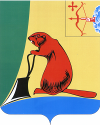 Печатное средство массовой информации органов местного самоуправления Тужинского муниципального районаБюллетень муниципальных нормативных правовых актов№ 16 (360)13 июля 2023 годапгт ТужаСОДЕРЖАНИЕРаздел I. Постановления и распоряжения главы района и администрации Тужинского районаАДМИНИСТРАЦИЯ ТУЖИНСКОГО МУНИЦИПАЛЬНОГО РАЙОНА 
КИРОВСКОЙ ОБЛАСТИПОСТАНОВЛЕНИЕ04.07.2021                                                                                                      № 147пгт ТужаО внесении изменений в Устав муниципального бюджетного учреждения культуры Тужинская районная межпоселенческая централизованная библиотечная система На основании постановления администрации Тужинского муниципального района  от 05.05.2022 № 149 «Об изъятии муниципального имущества», акта о  приёме – передаче объектов нефинансовых активов       от 06.05.2022 № 5 администрация  Тужинского муниципального района  ПОСТАНОВЛЯЕТ:1. Утвердить изменения  в Устав муниципального бюджетного учреждения культуры Тужинская районная межпоселенческая централизованная библиотечная система, утверждённый  постановлением администрации Тужинского муниципального района от 24.11.2014 № 504 (далее – Устав)  согласно приложению.2. Уполномочить Дудину Л.А. директора  муниципального бюджетного учреждения культуры Тужинская районная межпоселенческая централизованная библиотечная система   представить изменения  в Уставе на  государственную регистрацию в установленном законодательством порядке.3. Контроль  за выполнением постановления возложить на заведующего отделом культуры, спорта и молодежной политики администрации Тужинского района Лысанову С.Н.4. Настоящее постановление вступает в силу с момента опубликования в Бюллетене муниципальных нормативных правовых актов органов местного самоуправления Тужинского муниципального района Кировской области.Глава Тужинскогомуниципального района    Л.В. Бледных                    ПриложениеУТВЕРЖДЕНЫпостановлением администрацииТужинского муниципального районаот  04.07.2023     № 147ИЗМЕНЕНИЯ в Устав муниципального бюджетного учреждения культурыТужинская районная межпоселенческая централизованная библиотечная система	Пункт 1.3. Устава МБУК Тужинская  ЦБС  изложить в следующей редакции:«1.3. Место нахождения Учреждения: Юридический адрес: 612200, Кировская область, Тужинский район,   пгт Тужа, ул. Горького, д.5 Фактический адрес: 612200, Кировская область, Тужинский района,  пгт Тужа, ул. Свободы, д.6».________________________________пгт ТужаО внесении изменений в постановление администрации Тужинского муниципального района от 09.10.2017 № 391 «Об утверждении муниципальной программы Тужинского муниципального района «Управление муниципальным имуществом» на 2020 – 2025 годы»В соответствии с решением Тужинской районной Думы от 26.06.2023 № 21/122 «О внесении изменений в решение Тужинской районной Думы от 19.12.2022 № 15/88 «О бюджете Тужинского муниципального района на 2023 год и на плановый период 2024 и 2025 годов», постановлением администрации Тужинского муниципального района  от 19.02.2015 № 89  «О разработке, реализации и оценке эффективности реализации муниципальных программ Тужинского муниципального района», администрация Тужинского муниципального района ПОСТАНОВЛЯЕТ: 1. Внести изменения в постановление администрации Тужинского муниципального района от 09.10.2017 № 391 «Об утверждении муниципальной программы Тужинского муниципального района «Управление муниципальным имуществом» на 2020 – 2025 годы» (далее – Муниципальная программа), утвердив изменения в Муниципальную программу согласно приложению. 2. Настоящее постановление вступает в силу с момента официального опубликования в Бюллетене муниципальных нормативных правовых актов органов местного самоуправления Тужинского муниципального района Кировской области.Глава Тужинскогомуниципального района            Л.В. БледныхПриложение УТВЕРЖДЕНЫпостановлением администрацииТужинского муниципального района от 05.07.2023 № 148ИЗМЕНЕНИЯв муниципальную программу Тужинского муниципального района«Управление муниципальным имуществом» на 2020-2025 годы1.1. Строку паспорта «Объемы финансового обеспечения муниципальной программы» Муниципальной программы изложить в следующей редакции:1.2. Второй абзац раздела 5 Муниципальной программы изложить в следующей редакции:«Объем ежегодных расходов, связанных с финансовым обеспечением муниципальной программы, устанавливается решением Тужинской районной Думы о бюджете на очередной финансовый год и плановый период.Общий объем ассигнований на реализацию муниципальной программы за счет средств бюджета района составит 22727,3 тыс. руб., в т.ч.:на 2020 год – 192,0 тыс. руб.; на 2021 год – 2037,2  тыс. руб.; на 2022 год – 9854,1 тыс. руб.; на 2023 год – 5038,7 тыс. руб.; на 2024 год – 179,0 тыс. руб.; на 2025 год – 5426,3 тыс. руб.».1.3. Приложение № 2 к Муниципальной программе «Расходы на реализацию муниципальной программы за счет средств бюджета района» изложить в новой редакции согласно приложению № 1.1.4. Приложение № 3 к Муниципальной программе «Ресурсное обеспечение реализации муниципальной программы за счет всех источников финансирования» изложить в новой редакции согласно приложению № 2.____Приложение № 1 к изменениямПриложение № 2 к Муниципальной программеРАСХОДЫНА РЕАЛИЗАЦИЮ МУНИЦИПАЛЬНОЙ ПРОГРАММЫЗА СЧЕТ СРЕДСТВ БЮДЖЕТА РАЙОНА_____________Приложение № 2 к изменениямПриложение № 3к муниципальной программеРЕСУРСНОЕ ОБЕСПЕЧЕНИЕРЕАЛИЗАЦИИ МУНИЦИПАЛЬНОЙ ПРОГРАММЫ ЗА СЧЕТВСЕХ ИСТОЧНИКОВ ФИНАНСИРОВАНИЯ____________АДМИНИСТРАЦИЯ ТУЖИНСКОГО МУНИЦИПАЛЬНОГО РАЙОНАКИРОВСКОЙ ОБЛАСТИПОСТАНОВЛЕНИЕО внесении изменений в постановление администрации Тужинского муниципального района от 09.10.2017 № 394 «Об утверждении муниципальной программы Тужинского муниципального района «Повышение эффективности реализации молодёжной политики» на 2020-2025 годы»»  В соответствии с распоряжением Правительства РФ от 29.11.2014 № 2403-р  «Об утверждении Основ государственной молодежной политики Российской Федерации на период до 2025 года»,  решением Тужинской районной Думы от 26.06.2023 № 21/122 «О внесении изменений в решение Тужинской районной Думы от 19.12.2022 № 15/88 «О бюджете Тужинского муниципального района на 2023 год и плановый период 2024 и 2025 годов», администрация Тужинского муниципального района ПОСТАНОВЛЯЕТ:1. Внести изменения в постановление администрации Тужинского муниципального района от 09.10.2017 № 394 «Об утверждении муниципальной программы Тужинского муниципального района «Повышение эффективности реализации молодёжной политики» на 2020-2025 годы»» (далее – муниципальная программа),  утвердив изменения в муниципальной программе согласно	приложению.
          2. Настоящее постановление вступает в силу с момента опубликования в Бюллетене муниципальных нормативных правовых актов органов местного самоуправления Тужинского муниципального района Кировской области.Глава Тужинского муниципального района     Л.В. Бледных
                                                                           	                      Приложение                             УТВЕРЖДЕНОпостановлением администрацииТужинского муниципального района от 05.07.2023  №  149ИЗМЕНЕНИЯв муниципальной программе Тужинского муниципального района «Повышение эффективности реализации молодёжной политики»  на 2020 – 2025 годы     1. Строку «Объем финансового обеспечения муниципальной программы» паспорта  муниципальной программы изложить в следующей редакции:2. Абзац второй раздела 4 «Ресурсное обеспечение муниципальной программы» изложить в следующей редакции: «Общий объем финансовых ресурсов, необходимых для реализации Муниципальной программы, в 2020 - 2025 годах составит  500 тыс. рублей, в том числе средства  бюджета муниципального района – 500 тыс. рублей».         3. Расходы на реализацию муниципальной программы за счет средств бюджета муниципального района (приложение № 2 к Муниципальной программе) изложить в следующей редакции:«Приложение № 2к муниципальной программеРасходы на реализацию муниципальной программы за счет средств бюджета муниципального района________» 4. Прогнозная (справочная) оценка ресурсного обеспечения реализации Муниципальной программы за счет всех источников финансирования (приложение № 3 к Муниципальной программе) изложить в следующей редакции:                                                                                   «Приложение № 3к муниципальной программеПрогнозная (справочная) оценка ресурсного обеспечения реализации муниципальной программы за счет всех источников финансирования_________»АДМИНИСТРАЦИЯ ТУЖИНСКОГО МУНИЦИПАЛЬНОГО РАЙОНАКИРОВСКОЙ ОБЛАСТИПОСТАНОВЛЕНИЕО внесении изменений в постановление администрации Тужинского муниципального района от 09.10.2017 № 385 «Об утверждении муниципальной программы Тужинского муниципального района «Развитие культуры» на 2020-2025 годы»В соответствии с решением Тужинской районной Думы от 26.06.2023 № 21/122 «О внесении изменений в решение Тужинской районной Думы от 19.12.2022 № 15/88 «О бюджете Тужинского муниципального района на 2023 год и плановый период 2024 – 2025 годов», на основании постановления администрации Тужинского муниципального района  от 19.02.2015 № 89 «О разработке, реализации и оценке эффективности реализации муниципальных программ Тужинского муниципального района» администрация Тужинского муниципального района ПОСТАНОВЛЯЕТ:  1. Внести изменения в постановление администрации Тужинского муниципального района от 09.10.2017 № 385 «Об утверждении муниципальной программы Тужинского муниципального района «Развитие культуры» на 2020-2025 годы» (далее - муниципальная программа), утвердив изменения в муниципальную программу согласно приложению.2. Настоящее постановление вступает в силу с момента опубликования в Бюллетене муниципальных нормативных правовых актов органов местного самоуправления Тужинского муниципального района Кировской области.Глава Тужинскогомуниципального района                  Л.В.БледныхПриложениеУТВЕРЖДЕНЫпостановлением администрации Тужинскогомуниципального района                  от  11.07.2023     №  155 ИЗМЕНЕНИЯв муниципальной  программе Тужинского муниципального района «Развитие культуры» на 2020-2025 годы1. Строку «Объёмы финансового обеспечения муниципальной программы» паспорта муниципальной программы Тужинского муниципального района «Развитие культуры» на 2020-2025 годы   изложить в новой редакции следующего содержания:2. Абзац третий раздела 5 «Ресурсное обеспечение муниципальной программы» изложить в новой редакции следующего содержания:«Общая сумма на реализацию муниципальной программы за счет всех источников финансирования составит 187 672,60 тыс. рублей, в том числе: 2020 год –      27 503,9    тыс. рублей 2021 год –      29 291,1    тыс. рублей 2022 год –      37 002,5    тыс. рублей 2023 год –      35 653,30    тыс .рублей 2024 год –      29 607,7    тыс .рублей 2025 год –      28 614,1    тыс. рублей из них: за счет средств федерального бюджета – 135,69 тыс. рублей, в том числе: 2020 год –    13,5  тыс. рублей 2021 год –    41,8  тыс. рублей 2022 год –    41,0  тыс. рублей 2023 год –    39,39  тыс. рублей 2024 год –    0,0  тыс. рублей 2025год  –    0,0   тыс. рублей за счет средств областного бюджета – 62 028,66 тыс. рублей, в том числе: 2020 год –    10 186,2 тыс. рублей 2021 год –     9 160,2  тыс. рублей 2022 год –    15 859,0 тыс. рублей 2023 год –     10 235,96  тыс. рублей 2024 год –    8 330,0   тыс.рублей 2025 год –    8 257,3   тыс.рублей за счет средств  бюджета муниципального района  – 125 508,25 тыс. рублей, в том числе: 2020 год –   17 304,2   тыс. рублей 2021 год –   20 089,1   тыс. рублей 2022 год –   21 102,5   тыс. рублей 2023 год –   25 377,95   тыс. рублей 2024 год –   21 277,7   тыс. рублей 2025 год –   20 356,8   тыс. рублей»3. Абзац шестой раздела 5 «Ресурсное обеспечение муниципальной программы» изложить в новой редакции следующего содержания:«Объем финансирования программы  по основным направлениям финансирования по годам4. Приложение № 2 к муниципальной программе «Расходы на реализацию муниципальной программы за счёт средств  бюджета муниципального района»  изложить в новой редакции следующего содержания:«Приложение № 2к муниципальной программеРасходы на реализацию муниципальной программы за счёт средств бюджета муниципального района	5.  Приложение № 3 к муниципальной программе  «Прогнозная (справочная) оценка ресурсного обеспечения реализации муниципальной программы за счёт всех источников финансирования» изложить в новой редакции следующего содержания:«Приложение № 3к муниципальной программеПрогнозная (справочная) оценка ресурсного обеспечения реализации муниципальной программы за счёт всех источников финансированияАДМИНИСТРАЦИЯ ТУЖИНСКОГО МУНИЦИПАЛЬНОГО РАЙОНАКИРОВСКОЙ ОБЛАСТИПОСТАНОВЛЕНИЕО внесении изменений в постановление администрации Тужинского муниципального района от 09.10.2017 № 392 «Об утверждении муниципальной программы Тужинского муниципального района «Развитие транспортной инфраструктуры» на 2020 – 2025 годы»В соответствии с решением Тужинской районной Думы от 26.06.2023 
№ 21/122 «О внесении изменений в решение Тужинской районной Думы от 19.12.2022 № 15/88 «О бюджете Тужинского муниципального района на 2023 год и плановый период 2024 и 2025 годов», постановлением администрации Тужинского муниципального района от 19.02.2015 № 89 «О разработке, реализации и оценке эффективности реализации муниципальных программ Тужинского муниципального района» администрация Тужинского муниципального района ПОСТАНОВЛЯЕТ:1. Внести изменения в постановление администрации Тужинского муниципального района от 09.10.2017 № 392 «Об утверждении муниципальной программы Тужинского муниципального района «Развитие транспортной инфраструктуры» на 2020 – 2025 годы» (далее – муниципальная программа), утвердив изменения в муниципальную программу согласно приложению.2. Контроль за выполнением постановления оставляю за собой.3. Настоящее постановление вступает в законную силу с момента опубликования в Бюллетене муниципальных нормативных правовых актов органов местного самоуправления Тужинского муниципального района Кировской области.Глава Тужинского муниципального района    Л.В. БледныхПриложениеУТВЕРЖДЕНЫ  постановлением администрации Тужинского муниципального района от  12.07.2023    № 156ИЗМЕНЕНИЯ в муниципальную программу Тужинского муниципального района «Развитие транспортной инфраструктуры» на 2020-2025 годы	1. Строку паспорта «Объемы финансового обеспечения муниципальной программы» муниципальной программы изложить в следующей редакции:«»2. Строку паспорта «Ожидаемые конечные результаты реализации программы» муниципальной программы изложить в следующей редакции:«»3. Абзацы первый, второй, третий и четвертый Раздела 5 «Ресурсное обеспечение муниципальной программы» изложить в следующей редакции:«Мероприятия муниципальной программы реализуются за счет областного и местного бюджетов.Общий объем финансирования муниципальной программы составит    171299,22996 тыс. рублей, в том числе:средства областного бюджета – 134051,964 тыс. рублей;средства местного бюджета – 37247,26596 тыс. рублей.»4. Приложение № 1 «Перечень мероприятий муниципальной программы» к муниципальной программе изложить в новой редакции согласно приложению № 1. 5. Приложение № 2 «Сведения о целевых показателях эффективности реализации муниципальной программы» к муниципальной программе изложить в новой редакции согласно приложению № 2.6.  Приложение № 4 «Ресурсное обеспечение реализации муниципальной программы за счет средств местного бюджета» к муниципальной программе изложить в новой редакции согласно приложению № 3.7.  Приложение № 5 «Ресурсное обеспечение реализации муниципальной программы за счет всех источников финансирования» к муниципальной программе изложить в новой редакции согласно приложению № 4._____________________________Приложение № 2 к изменениям Приложение № 2 к муниципальной программеСведения о целевых показателях эффективностиреализации муниципальной программы______________Приложение № 3 к изменениямПриложение № 4 к муниципальной программеРесурсное обеспечение реализации муниципальной программы за счет средств местного бюджета____________________Приложение № 4 к изменениямПриложение № 5 к муниципальной программеРесурсное обеспечениереализации муниципальной программыза счет всех источников финансирования____________________В соответствии с решением Тужинской районной Думы от 26.06.2023 № 21/122 «О внесении изменений в решение Тужинской районной Думы     от 19.12.2022 № 15/88 «О бюджете Тужинского муниципального района      на 2023 год и на плановый период 2024 и 2025 годов», постановлением администрации Тужинского муниципального района от 19.02.2015 № 89     «О разработке, реализации и оценке эффективности реализации муниципальных программ Тужинского муниципального района» администрация Тужинского муниципального района ПОСТАНОВЛЯЕТ:1. Внести изменения в постановление администрации Тужинского муниципального района от 09.10.2017 № 395 «Об утверждении муниципальной программы Тужинского муниципального района «Развитие физической культуры и спорта» на 2020-2025 годы» (далее – муниципальная программа), утвердив изменения в муниципальной программе согласно приложению.	2. Настоящее постановление вступает в силу с момента опубликования в Бюллетене муниципальных нормативных правовых актов органов местного самоуправления Тужинского муниципального района Кировской области. Глава Тужинскогомуниципального района              Л.В. БледныхПриложениеУТВЕРЖДЕНЫпостановлением администрацииТужинского муниципального района от  12.07.2023   № 157 ИЗМЕНЕНИЯв муниципальную программу«Развитие физической культуры и спорта» на 2020-2025 годаСтроки паспорта муниципальной программы «Соисполнители муниципальной программы» и «Объемы финансового обеспечения муниципальной программы», изложить в новой редакции следующего содержания:2. Раздел 5 муниципальной программы «Ресурсное обеспечение муниципальной программы» изложить в новой редакции следующего содержания:«5. Ресурсное обеспечение муниципальной программыФинансовое обеспечение реализации муниципальной программы осуществляется за счет средств бюджета муниципального района.Объёмы бюджетных ассигнований уточняются при формировании бюджета муниципального образования на очередной финансовый год и плановый период.Общий объём финансирования муниципальной программы в 2020-2025 годах составляет 2308,17 тыс. рублей, в том числе за счет средств:федерального бюджета 504,76 тыс. рублей;областного бюджета 1221,21 тыс. рублей;бюджета муниципального района 582,20 тыс. рублей;внебюджетных источников 0 тыс. рублей.Перечень мероприятий с указанием финансовых ресурсов и сроков, необходимых для их реализации, представлен в приложении № 2 к муниципальной программе».3. Приложение № 1 к муниципальной программе «Сведения о целевых показателях эффективности реализации муниципальной программы» изложить в новой редакции согласно приложению № 1 к изменениям. 4. Приложение № 2 к муниципальной программе «Расходы на реализацию муниципальной программы «Развитие физической культуры и спорта» на 2020-2025 годы за счет средств бюджета муниципального района» изложить в новой редакции согласно приложению № 2 к изменениям.5. Приложение № 3 к муниципальной программе «Прогнозная (справочная) оценка ресурсного обеспечения реализации муниципальной программы за счет всех источников финансирования» изложить в новой редакции согласно приложению № 3 к изменениям._____________Приложение № 1 к изменениямПриложение № 1  к муниципальной программеСведения о целевых показателях эффективности реализации муниципальной программыПриложение № 2 к изменениямПриложение № 2   к муниципальной программеРасходы на реализацию муниципальной программы«Развитие физической культуры и спорта» на 2020-2025 годыза счет средств бюджета муниципального района_________________Приложение № 3 к изменениямПриложение № 3к муниципальной программеПрогнозная (справочная) оценка ресурсного обеспеченияреализации муниципальной программы за счет всехисточников финансирования_________________Учредитель: Тужинская районная Дума (решение Тужинской районной Думы № 20/145 от 01 октября 2012 года об учреждении своего печатного средства массовой информации - Информационного бюллетеня органов местного самоуправления муниципального образования Тужинский муниципальный район Кировской 
области, где будут официально публиковаться нормативные правовые акты, принимаемые органами местного самоуправления района, подлежащие обязательному опубликованию в соответствии с Уставом Тужинского района) Официальное издание. Органы местного самоуправления Тужинского районаКировской области: Кировская область, пгт Тужа, ул. Горького, 5.Подписано в печать: 13 июля 2023 года,Тираж: 10 экземпляров, в каждом 38 страниц.Ответственный за выпуск издания: ведущий специалист отдела организационно-правовой и кадровой работы 
Дьяконова Е.Н.№ п/пНаименование постановления, распоряженияРеквизиты документаСтраница1О внесении изменений в Устав муниципального бюджетного учреждения культуры Тужинская районная межпоселенческая централизованная библиотечная системаот 04.07.2023 № 14732О внесении изменений в постановление администрации Тужинского муниципального района от 09.10.2017 № 391 «Об утверждении муниципальной программы Тужинского муниципального района «Управление муниципальным имуществом» на 2020 – 2025 годы»от 05.07.2023 № 1484-83О внесении изменений в постановление администрации Тужинского муниципального района от 09.10.2017 № 394 «Об утверждении муниципальной программы Тужинского муниципального района «Повышение эффективности реализации молодёжной политики» на 2020-2025 годы»»  от 05.07.2023 № 1498-114О внесении изменений в постановление администрации Тужинского муниципального района от 09.10.2017 № 385 «Об утверждении муниципальной программы Тужинского муниципального района «Развитие культуры» на 2020-2025 годы»от 11.07.2023 № 15511-205О внесении изменений в постановление администрации Тужинского муниципального района от 09.10.2017 № 392 «Об утверждении муниципальной программы Тужинского муниципального района «Развитие транспортной инфраструктуры» на 2020 – 2025 годы»от 12.07.2023 № 15620-306О внесении изменений в постановление администрации Тужинского муниципального района от 09.10.2017 № 395 «Об утверждении муниципальной программы Тужинского муниципального района «Развитие физической культуры и спорта» на 2020-2025 годы»от 12.07.2023 № 15730-38АДМИНИСТРАЦИЯ ТУЖИНСКОГО МУНИЦИПАЛЬНОГО РАЙОНА КИРОВСКОЙ ОБЛАСТИ ПОСТАНОВЛЕНИЕАДМИНИСТРАЦИЯ ТУЖИНСКОГО МУНИЦИПАЛЬНОГО РАЙОНА КИРОВСКОЙ ОБЛАСТИ ПОСТАНОВЛЕНИЕАДМИНИСТРАЦИЯ ТУЖИНСКОГО МУНИЦИПАЛЬНОГО РАЙОНА КИРОВСКОЙ ОБЛАСТИ ПОСТАНОВЛЕНИЕАДМИНИСТРАЦИЯ ТУЖИНСКОГО МУНИЦИПАЛЬНОГО РАЙОНА КИРОВСКОЙ ОБЛАСТИ ПОСТАНОВЛЕНИЕ05.07.2023                                  №                          148«Объемы финансового обеспечения муниципальной
программы                                Общий объем финансового обеспечения муниципальной программы за счет средств районного бюджета составят 22727,3 тыс. руб., в т.ч.:на 2020 год –    192,0 тыс. руб.;на 2021 год –  2037,2 тыс. руб.;на 2022 год –  9854,1 тыс. руб.;на 2023 год –  5038,7 тыс. руб.;на 2024 год –    179,0 тыс. руб.;на 2025 год –  5426,3  тыс. руб.»№ п/пСтатусНаименование муниципальной программы, подпрограммы, отдельного мероприятияГлавный распорядитель бюджетных средствРасходы (прогноз, факт), тыс. рублейРасходы (прогноз, факт), тыс. рублейРасходы (прогноз, факт), тыс. рублейРасходы (прогноз, факт), тыс. рублейРасходы (прогноз, факт), тыс. рублейРасходы (прогноз, факт), тыс. рублейИТОГО:№ п/пСтатусНаименование муниципальной программы, подпрограммы, отдельного мероприятияГлавный распорядитель бюджетных средств2020год2021год2022год2023год2024год2025годИТОГО:1Муниципальная программаМуниципальная программа Тужинского муниципального района "Управление муниципальным имуществом» на 2020 - 2025 годыАдминистрация Тужинского муниципального района192,02037,29854,15038,7179,05426,322727,31.1МероприятиеТехническая паспортизация муниципального недвижимого имуществаАдминистрация Тужинского муниципального района0,011,0224,0286,030,030,0581,01.2МероприятиеОплата услуг по проведению независимой оценки рыночной стоимости муниципального имуществаАдминистрация Тужинского муниципального района42,014,020,522,042,042,0182,51.3МероприятиеНа оплату объявлений в средствах массовой информацииАдминистрация Тужинского муниципального района4,06,6513,040,00,00,023,691.4МероприятиеРаботы, связанные с межеванием земельных участковАдминистрация Тужинского муниципального района0,012,048,076,051,051,0238,001.4.1МероприятиеПроведение комплексных кадастровых работАдминистрация Тужинского муниципального района0,012,540,20,00,05247,35300,01.4.2МероприятиеПроведение схем территориального планирования Тужинского муниципального районаАдминистрация Тужинского муниципального района0,00,00,00,00,00,00,01.5МероприятиеПрочие расходы, в том числе:Администрация Тужинского муниципального района143,01978,059505,364653,656,056,016392,011.5.1 МероприятиеАрендная плата по договорам аренды по программе «Служебное жилье»Администрация Тужинского муниципального района33,617,1160,00,00,00,050,721.5.2МероприятиеПрочие работы и услугиАдминистрация Тужинского муниципального района109,41960,932566,781643,9856,056,06393,091.5.3МероприятиеРемонт крыши здания АдминистрацииАдминистрация Тужинского муниципального района0,00,03590,083009,620,00,06599,71.5.4МероприятиеПриобретение транспортных средствАдминистрация Тужинского муниципального района0,00,03348,50,00,00,03348,51.6МероприятиеОсуществление муниципального земельного контроляАдминистрация Тужинского муниципального района3,03,03,01,10,00,010,1№ п/пСтатусНаименование муниципальной программы, подпрограммы, отдельного мероприятияИсточники финансированияРасходы (прогноз, факт), тыс. рублейРасходы (прогноз, факт), тыс. рублейРасходы (прогноз, факт), тыс. рублейРасходы (прогноз, факт), тыс. рублейРасходы (прогноз, факт), тыс. рублейРасходы (прогноз, факт), тыс. рублей№ п/пСтатусНаименование муниципальной программы, подпрограммы, отдельного мероприятияИсточники финансирования2020 год2021 год2022 год2023 год2024 год2025 год2025 годИтого:1.Муниципальная программаМуниципальная программа Тужинского муниципального района «Управление муниципальным имуществом» на 2020-2025 годывсего192,02276,211590,15038,7179,05426,35426,324702,31.Муниципальная программаМуниципальная программа Тужинского муниципального района «Управление муниципальным имуществом» на 2020-2025 годыместный бюджет192,02037,29854,15038,7179,05426,35426,322727,31.Муниципальная программаМуниципальная программа Тужинского муниципального района «Управление муниципальным имуществом» на 2020-2025 годыобластной бюджет0,0239,01736,00,00,00,00,01975,01.1.Муниципальная программаТехническая паспортизация муниципального недвижимого имуществавсего0,011,0224,0286,030,030,030,0581,01.1.Муниципальная программаТехническая паспортизация муниципального недвижимого имуществаместный бюджет0,011,0224,0286,030,030,030,0581,01.2.Муниципальная программаОплата услуг по проведению независимой оценки рыночной стоимости муниципального имущества и земельных участковвсего42,014,020,522,042,042,042,0182,51.2.Муниципальная программаОплата услуг по проведению независимой оценки рыночной стоимости муниципального имущества и земельных участковместный бюджет42,014,020,522,042,042,042,0182,51.3.Муниципальная программаНа оплату объявлений в средствах массовой информации           всего4,06,6513,040,00,00,00,023,691.3.Муниципальная программаНа оплату объявлений в средствах массовой информации           местный бюджет4,06,6513,040,00,00,00,023,691.4.Муниципальная программаРаботы, связанные с межеванием земельных участковвсего0,012,048,076,051,051,051,0238,01.4.Муниципальная программаРаботы, связанные с межеванием земельных участковместный бюджет0,012,048,076,051,051,051,0238,01.4.1.Муниципальная программаПроведение комплексных кадастровых работвсего0,0251,5829,70,00,05247,35247,36328,51.4.1.Муниципальная программаПроведение комплексных кадастровых работместный бюджет0,012,540,20,00,05247,35247,35300,01.4.1.Муниципальная программаПроведение комплексных кадастровых работобластной бюджет0,0239,0789,50,00,00,00,01028,51.4.2.Муниципальная программаПроведение схем территориального планирования Тужинского муниципального районавсего0,00,00,00,00,00,00,00,01.4.2.Муниципальная программаПроведение схем территориального планирования Тужинского муниципального районаместный бюджет0,00,00,00,00,00,00,00,01.5.Муниципальная программаПрочие расходывсего143,01978,0510451,864653,656,056,056,017338,511.5.Муниципальная программаПрочие расходыместный бюджет143,01978,059505,364653,656,056,056,016392,011.5.Муниципальная программаПрочие расходыобластной бюджет0,00,0946,50,00,00,00,0946,51.5.1.Муниципальная программаАрендная плата по договорам аренды по программе «Служебное жилье»всего33,617,1160,00,00,00,00,050,721.5.1.Муниципальная программаАрендная плата по договорам аренды по программе «Служебное жилье»местный бюджет33,617,1160,00,00,00,00,050,721.5.2.Муниципальная программаПрочие работы и услугивсего109,41960,962566,781643,9856,056,056,06393,091.5.2.Муниципальная программаПрочие работы и услугиместный бюджет109,41960,962566,781643,9856,056,056,06393,091.5.3.Муниципальная программаРемонт крыши здания Администрациивсего0,00,03590,083009,620,00,00,06599,71.5.3.Муниципальная программаРемонт крыши здания Администрацииместный бюджет0,00,03590,083009,620,00,00,06599,71.5.4.Муниципальная программаПриобретение транспортных средстввсего0,00,04295,00,00,00,00,04295,01.5.4.Муниципальная программаПриобретение транспортных средствместный бюджет0,00,03348,50,00,00,00,03348,51.5.4.Муниципальная программаПриобретение транспортных средствобластной бюджет0,00,0946,50,00,00,00,0946,5Муниципальная программа1.6.Муниципальная программаОсуществление муниципального земельного контролявсего3,03,03,01,10,00,00,010,11.6.Муниципальная программаОсуществление муниципального земельного контроляместный бюджет3,03,03,01,10,00,00,010,105.07.2023№149пгт Тужапгт Тужапгт Тужапгт Тужа«Объем финансового обеспечения муниципальной программыОбщий объем финансирования Муниципальной программы –  500 тыс. рублей,в том числе:средства федерального бюджета  –    0 тыс. рублейсредства областного бюджета      –    0 тыс. рублейсредства бюджета муниципального района         –    500 тыс. рублей».2020 год – 70,0 тыс. рублей; 2021 год – 70,0 тыс. рублей; 2022 год – 80,0 тыс. рублей; 2023 год – 140,0 тыс. рублей;2024 год – 70,0 тыс. рублей;2025 год – 70,0 тыс. рублей.»№ п/пСтатусНаименование муниципальной программы, отдельного мероприятияОтветственный исполнитель, соисполнители, государственный заказчик (государственный заказчик-координатор)Расходы(тыс. рублей)Расходы(тыс. рублей)Расходы(тыс. рублей)Расходы(тыс. рублей)Расходы(тыс. рублей)Расходы(тыс. рублей)№ п/пСтатусНаименование муниципальной программы, отдельного мероприятияОтветственный исполнитель, соисполнители, государственный заказчик (государственный заказчик-координатор)2020год2021 год2022 год2023год2024 год2025 год1Муниципальная программа Тужинского муниципального района«Повышение эффективности реализации молодежной политики» на 2020 – 2025 годыВсего,Бюджет муниципального района70,070,080,0140,070,070,0№ п/пСтатусНаименование муниципальной программы, отдельного мероприятияОтветственный исполнитель, соисполнители, государственный заказчик (государственный заказчик-координатор)Расходы(тыс. рублей)Расходы(тыс. рублей)Расходы(тыс. рублей)Расходы(тыс. рублей)Расходы(тыс. рублей)Расходы(тыс. рублей)№ п/пСтатусНаименование муниципальной программы, отдельного мероприятияОтветственный исполнитель, соисполнители, государственный заказчик (государственный заказчик-координатор)2020год2021год2022 год2023 год2024 год2025 годМуниципальная программа Тужинского муниципального района«Повышение эффективности реализации молодежной политики» на 2020 – 2025 годы.ВсегоФедеральный бюджетОбластной бюджетРайонный бюджет70,000070,070,000070,080,00080,0140,000140,070,000,070,0  70,000,070,01.МероприятиеВыявление и поддержка талантливой молодёжи;ВсегоФедеральный бюджетОбластной бюджетРайонный бюджет2000202000203000303200322000202000202.МероприятиеГражданско-патриотическое и военно-патриотическое воспитание молодёжи;ВсегоФедеральный бюджетОбластной бюджетРайонный бюджет2000020200002020000205800058200002020000203.МероприятиеРазвитие добровольческой (волонтёрской) деятельности;ВсегоФедеральный бюджетОбластной бюджетРайонный бюджет500055000550005100001050005500054.МероприятиеПрофилактика асоциального поведения молодёжи, формирование ЗОЖ.ВсегоФедеральный бюджетОбластной бюджетРайонный бюджет500055000550005200002050005500055.МероприятиеДуховно-нравственное воспитание молодёжи.ВсегоФедеральный бюджетОбластной бюджетРайонный бюджет1000010100001010000101000010100001010000106.МероприятиеУкрепление института молодой семьи.ВсегоФедеральный бюджетОбластной бюджетРайонный бюджет10000101000010100001010000101000010100001011.07.2023№155пгт Тужапгт Тужапгт Тужапгт Тужа«Объемы финансового обеспечения муниципальной программыОбъем финансирования мероприятий программы в ценах соответствующих лет составит:Общий объём – 187 672,60 тыс.руб, в том числе:Всего по годам2020 год –  27 503,9 тыс.руб2021 год –  29 291,1 тыс.руб2022 год –  37 002,5 тыс.руб2023 год –  35 653,30 тыс.руб2024 год –  29 607,7 тыс.руб2025 год –  28 614,1 тыс.руб»Основные направления финансирования муниципальной программыОбъем финансирования муниципальной программы (тыс.руб.)Объем финансирования муниципальной программы (тыс.руб.)Объем финансирования муниципальной программы (тыс.руб.)Объем финансирования муниципальной программы (тыс.руб.)Объем финансирования муниципальной программы (тыс.руб.)Объем финансирования муниципальной программы (тыс.руб.)Объем финансирования муниципальной программы (тыс.руб.)Основные направления финансирования муниципальной программывсегоВ том числе по годамВ том числе по годамВ том числе по годамВ том числе по годамВ том числе по годамВ том числе по годамОсновные направления финансирования муниципальной программывсего202020212022202320242025Капитальные вложения------Прочие расходы187672,6027503,929291,137002,535653,3029607,728614,1Итого 187672,6027503,929291,137002,535653,3029607,728614,1»№ п/пСтатус Наименование  муниципальной программы, отдельного мероприятияГлавный распорядитель бюд-жетных средствРасходы (прогноз, факт), тыс. рублейРасходы (прогноз, факт), тыс. рублейРасходы (прогноз, факт), тыс. рублейРасходы (прогноз, факт), тыс. рублейРасходы (прогноз, факт), тыс. рублейРасходы (прогноз, факт), тыс. рублейРасходы (прогноз, факт), тыс. рублей№ п/пСтатус Наименование  муниципальной программы, отдельного мероприятияГлавный распорядитель бюд-жетных средств202020212022202320242025ИтогоМуниципальная 
программа      «Развитие культуры» на 2020-2025 годывсего           17304,220089,121102,525377,9521277,720356,8125508,25Муниципальная 
программа      «Развитие культуры» на 2020-2025 годыОтдел культу-ры,спорта и молодежной по –литики администрации Тужинс-кого му-ниципа-льного района     1.Отдель-ное ме-роприя-тиеРазвитие библиотечного дела Тужинско-го района и организа-ция биб-лиотечного обслужива-ния насе-ления районаОтдел культу-ры,спор-та и молодежной по –литики администрации Тужинс-кого му-ниципа-льного района     4461,44867,15006,46382,726027,35371,932116,822.Отдель-ное ме-роприя-тиеОрганиза-ция и под-держка на-родного творчестваОтдел культу-ры,спор-та и молодежной по –литики администрации Тужинс-кого му-ниципа-льного района     5853,67266,37193,49537,976562,36581,742995,273.Отдельное мероприятиеРемонт фасада здания МБУК Тужинский РКДЦ с благоустройством прилегающей территории, ул. Свободы, д. 14, пгт. ТужаОтдел культу-ры,спор-та и молодежной по –литики администрации Тужинс-кого му-ниципа-льного района     111,30273-----111,302734.Отдель-ное ме-роприя-тиеОрганиза-ция и под-держка деятельнос-ти музея и обеспече-ние сохра-нности музейного фондаОтдел культу-ры,спор-та и молодежной по –литики администрации Тужинс-кого му-ниципа-льного района     1022,11070,11263,11605,641158,31158,87278,045.Отдель-ное ме-роприя-тиеОрганиза-ция предо-ставления дополните-льного об-разования в сфере культуры, приобрете-ние музы-кальных инструмен-товОтдел культу-ры,спор-та и молодежной по –литики администрации Тужинс-кого му-ниципа-льного района     2160,12259,11865,22400,812097,91783,512566,616.Отдель-ное ме-роприя-тиеОбеспече-ние подго-товки и повышения квалифика-ции кадров для уч-реждений культуры,дополнитель-ного обра-зования детейОтдел культу-ры,спор-та и молодежной по –литики администрации Тужинс-кого му-ниципа-льного района     14,5-20,0--19,453,97.Отдель-ное ме-роприя-тиеОсуществ-ление фи-нансового обеспече-ния дея-тельности учреждений культурыОтдел культу-ры,спор-та и молодежной по –литики администрации Тужинс-кого му-ниципа-льного района     813,6671,9814,2924,74873,8873,24971,448.Отдель-ное ме-роприя-тиеПодключение муниципальных библиотек и государственных центральных библиотек в субъектах Российской Федерации и информационно-телекоммуникационной сети Интернет и развитие библиотечного дела с учётом задачи расширения информационных технологий и оцифровкиОтдел культу-ры,спор-та и молодежной по –литики администрации Тужинс-кого му-ниципа-льного района  0,815-----0,8159.Отдель-ное ме-роприя-тиеМодернизация библиотек в части комплектования книжных фондов библиотек муниципальных образований и государственных общедоступных библиотек субъектов Российской ФедерацииОтдел культу-ры,спор-та и молодежной по –литики администрации Тужинс-кого му-ниципа-льного района  0,4440,440,4230,4230,4222,15210.Отдель-ное ме-роприя-тиеОсуществ-ление  обе-спечения деятельнос-ти муни-ципальных учреждений Отдел культу-ры,спор-та и молодежной по –литики администрации Тужинс-кого му-ниципа-льного района     2866,83950,24171,44519,654551,74567,924627,6511.Отдель-ное ме-роприя-тиеПоддержка волонтёрской организацииОтдел культу-ры,спор-та и молодежной по –литики администрации Тужинс-кого му-ниципа-льного района     -4,06,06,06,0-22,012.Отдель-ное ме-роприя-тиеТехническое оснащение муниципальных музеевОтдел культу-ры,спор-та и молодежной по –литики администрации Тужинс-кого му-ниципа-льного района     --2,1---2,113.Отдель-ное ме-роприя-тиеУкрепление материально-технической базы Домов культурыОтдел культу-ры,спор-та и молодежной по –литики администрации Тужинс-кого му-ниципа-льного района     --210,2---210,214.Отдель-ное ме-роприя-тиеЧастичный капитальный ремонт здания «Тужинский районный краеведческий музей» по адресу пгт. Тужа, ул. Фокина, д. 3Отдел культу-ры,спор-та и молодежной по –литики администрации Тужинс-кого му-ниципа-льного района     --550,05---550,05»№ п/пСтатус     Наименование  муниципальной программмы, отдельного мероприятияИсточники финансированияРасходы (прогноз, факт), тыс. рублейРасходы (прогноз, факт), тыс. рублейРасходы (прогноз, факт), тыс. рублейРасходы (прогноз, факт), тыс. рублейРасходы (прогноз, факт), тыс. рублейРасходы (прогноз, факт), тыс. рублейРасходы (прогноз, факт), тыс. рублей№ п/пСтатус     Наименование  муниципальной программмы, отдельного мероприятияИсточники финансирования202020212022202320242025ИтогоМуни-ципальная 
программа      «Развитие культуры» на 2020-2025 годы»всего           27503,929291,137002,535653,3029607,728614,1187672,60Муни-ципальная 
программа      «Развитие культуры» на 2020-2025 годы»Федераль-ный бюджет13,541,841,039,39--135,69Муни-ципальная 
программа      «Развитие культуры» на 2020-2025 годы»Областной бюджет10186,29160,215859,010235,968330,08257,362028,66Муни-ципальная 
программа      «Развитие культуры» на 2020-2025 годы»бюджет муниципального района 17304,220089,121102,525377,9521277,720356,8125508,251.Отдельное мероп-риятиеРазвитие библиотечного дела Тужинского района и органи-зация биб-лиотечно-го обслу-живания населения районавсего6632,17360,58239,98938,298100,37425,746696,791.Отдельное мероп-риятиеРазвитие библиотечного дела Тужинского района и органи-зация биб-лиотечно-го обслу-живания населения районаФедераль-ный бюджет-------1.Отдельное мероп-риятиеРазвитие библиотечного дела Тужинского района и органи-зация биб-лиотечно-го обслу-живания населения районаОбластной бюджет2170,72493,43233,52555,572073,02053,814579,971.Отдельное мероп-риятиеРазвитие библиотечного дела Тужинского района и органи-зация биб-лиотечно-го обслу-живания населения районабюджет муниципального района4461,44867,15006,46382,726027,35371,932116,822.Отдельное мероп-риятиеОрганиза ция и под-держка народного творчест-вавсего8469,210169,311262,512684,579140,59136,460862,472.Отдельное мероп-риятиеОрганиза ция и под-держка народного творчест-ваФедераль-ный бюджет-------2.Отдельное мероп-риятиеОрганиза ция и под-держка народного творчест-ваОбластной бюджет2615,62903,04069,13146,602578,22554,717867,202.Отдельное мероп-риятиеОрганиза ция и под-держка народного творчест-вабюджет муниципального района5853,67266,37193,49537,976562,36581,742995,273.Отдельное мероп-риятиеРемонт фасада здания МБУК Тужинский РКДЦ с благоуст-ройством прилегающей тер-ритории, ул.Свободы,д.14, пгт.Тужавсего2428,96673-----2428,966733.Отдельное мероп-риятиеРемонт фасада здания МБУК Тужинский РКДЦ с благоуст-ройством прилегающей тер-ритории, ул.Свободы,д.14, пгт.ТужаФедераль-ный бюджет3.Отдельное мероп-риятиеРемонт фасада здания МБУК Тужинский РКДЦ с благоуст-ройством прилегающей тер-ритории, ул.Свободы,д.14, пгт.ТужаОбластной бюджет2317,664-----2317,6643.Отдельное мероп-риятиеРемонт фасада здания МБУК Тужинский РКДЦ с благоуст-ройством прилегающей тер-ритории, ул.Свободы,д.14, пгт.Тужабюджет муниципального района111,30273-----111,302734.Отдельное мероприятиеОрганиза-ция и под-держка деятельности музея  и обе-спечение сохранно-сти му-зейного фондавсего1480,11584,01784,92219,521671,41667,710407,624.Отдельное мероприятиеОрганиза-ция и под-держка деятельности музея  и обе-спечение сохранно-сти му-зейного фондаФедераль-ный бюджет-------4.Отдельное мероприятиеОрганиза-ция и под-держка деятельности музея  и обе-спечение сохранно-сти му-зейного фондаОбластной бюджет458,0513,9521,8613,88513,1508,93129,584.Отдельное мероприятиеОрганиза-ция и под-держка деятельности музея  и обе-спечение сохранно-сти му-зейного фондабюджет муниципального района1022,11070,11263,11605,641158,31158,87278,045.Отдельное мероп-риятиеОрганиза-ция предо-ставления дополнительного об-разования в сфере культуры,приобретение музы-кальных инструментоввсего3019,53419,42973,93490,602787,22466,418157,005.Отдельное мероп-риятиеОрганиза-ция предо-ставления дополнительного об-разования в сфере культуры,приобретение музы-кальных инструментовФедераль-ный бюджет-------5.Отдельное мероп-риятиеОрганиза-ция предо-ставления дополнительного об-разования в сфере культуры,приобретение музы-кальных инструментовОбластной бюджет859,41160,31108,71089,79689,3682,95590,395.Отдельное мероп-риятиеОрганиза-ция предо-ставления дополнительного об-разования в сфере культуры,приобретение музы-кальных инструментовбюджет муниципального района2160,12259,11865,22400,812097,91783,512566,616.Отдельное меро-прият-иеОбеспече-ние подго-товки и повыше-ния квали-фикации кадров для уч-реждений культу-ры,допол-нительно-го обра-зования детейвсего14,5-20,0--19,453,96.Отдельное меро-прият-иеОбеспече-ние подго-товки и повыше-ния квали-фикации кадров для уч-реждений культу-ры,допол-нительно-го обра-зования детейФедераль-ный бюджет-------6.Отдельное меро-прият-иеОбеспече-ние подго-товки и повыше-ния квали-фикации кадров для уч-реждений культу-ры,допол-нительно-го обра-зования детейОбластной бюджет------6.Отдельное меро-прият-иеОбеспече-ние подго-товки и повыше-ния квали-фикации кадров для уч-реждений культу-ры,допол-нительно-го обра-зования детейбюджет муниципального района14,5-20,0--19,453,97.Отдельное мероп-риятиеОсуществ-ление фи-нансового обеспече-ния дея-тельности учрежде-ний кул-ьтурывсего1075,4945,91198,21252,701201,81198,26872,207.Отдельное мероп-риятиеОсуществ-ление фи-нансового обеспече-ния дея-тельности учрежде-ний кул-ьтурыФедераль-ный бюджет-------7.Отдельное мероп-риятиеОсуществ-ление фи-нансового обеспече-ния дея-тельности учрежде-ний кул-ьтурыОбластной бюджет261,8274,0384,0327,96328,0325,01900,767.Отдельное мероп-риятиеОсуществ-ление фи-нансового обеспече-ния дея-тельности учрежде-ний кул-ьтурыбюджет муниципального района813,6671,9814,2924,74873,8873,24971,448.Отдельное мероп-риятиеПодключение муниципальных библиотек и государственных центральных библиотек в субъектах Российской Федерации и информационно-телекоммуникационной сети Интернет и развитие библиотечного дела с учётом задачи расширения информационных технологий и оцифровкивсего17,11517,1158.Отдельное мероп-риятиеПодключение муниципальных библиотек и государственных центральных библиотек в субъектах Российской Федерации и информационно-телекоммуникационной сети Интернет и развитие библиотечного дела с учётом задачи расширения информационных технологий и оцифровкиФедераль-ный бюджет13,4626713,462678.Отдельное мероп-риятиеПодключение муниципальных библиотек и государственных центральных библиотек в субъектах Российской Федерации и информационно-телекоммуникационной сети Интернет и развитие библиотечного дела с учётом задачи расширения информационных технологий и оцифровкиОбластной бюджет2,837332,837338.Отдельное мероп-риятиеПодключение муниципальных библиотек и государственных центральных библиотек в субъектах Российской Федерации и информационно-телекоммуникационной сети Интернет и развитие библиотечного дела с учётом задачи расширения информационных технологий и оцифровкибюджет муниципального района0,8150,8159.Отдельное мероп-риятиеМодернизация библиотек в части комплектования книжных фондов библиотек муниципальных образований и государственных общедоступных библиотек субъектов Российской Федерациивсего44,43444,0442,32342,32342,222215,3429.Отдельное мероп-риятиеМодернизация библиотек в части комплектования книжных фондов библиотек муниципальных образований и государственных общедоступных библиотек субъектов Российской ФедерацииФедераль-ный бюджет41,7941,039,38550122,17559.Отдельное мероп-риятиеМодернизация библиотек в части комплектования книжных фондов библиотек муниципальных образований и государственных общедоступных библиотек субъектов Российской ФедерацииОбластной бюджет2,22,62,514541,941,891,01459.Отдельное мероп-риятиеМодернизация библиотек в части комплектования книжных фондов библиотек муниципальных образований и государственных общедоступных библиотек субъектов Российской Федерациибюджет муниципального района0,4440,440,4230,4230,4222,15210.Отдельное мероп-риятиеОсуществ-ление обе-спечения деятельно-сти муни-ципаль-ных уч-реждений культуры всего4130,35531,66493,16674,306313,26313,135455,6010.Отдельное мероп-риятиеОсуществ-ление обе-спечения деятельно-сти муни-ципаль-ных уч-реждений культуры Федераль-ный бюджет-------10.Отдельное мероп-риятиеОсуществ-ление обе-спечения деятельно-сти муни-ципаль-ных уч-реждений культуры Областной бюджет1263,51581,42321,72154,651761,51745,210827,9510.Отдельное мероп-риятиеОсуществ-ление обе-спечения деятельно-сти муни-ципаль-ных уч-реждений культуры бюджет муниципального района2866,83950,24171,44519,654551,74567,924627,6511.Отдельное мероп-риятиеСоциаль-ная под-держка гражданвсего236,7232,0280,0345,00345,0345,01783,7011.Отдельное мероп-риятиеСоциаль-ная под-держка гражданФедераль-ный бюджет-------11.Отдельное мероп-риятиеСоциаль-ная под-держка гражданОбластной бюджет236,7232,0280,0345,00345,0345,01783,7011.Отдельное мероп-риятиеСоциаль-ная под-держка гражданбюджет муниципального района-------12.Отдельное мероп-риятиеПоддержка волонтёрской организациивсего-4,06,06,006,0-22,0012.Отдельное мероп-риятиеПоддержка волонтёрской организацииФедераль-ный бюджет12.Отдельное мероп-риятиеПоддержка волонтёрской организацииОбластной бюджет12.Отдельное мероп-риятиеПоддержка волонтёрской организациибюджет муниципального района-4,06,06,006,0-22,0013.Отдельное мероп-риятиеТехническое оснащение муниципальных музееввсего--202,1---202,113.Отдельное мероп-риятиеТехническое оснащение муниципальных музеевФедераль-ный бюджет13.Отдельное мероп-риятиеТехническое оснащение муниципальных музеевОбластной бюджет--200,0---200,013.Отдельное мероп-риятиеТехническое оснащение муниципальных музеевбюджет муниципального района--2,1---2,114.Отдельное мероп-риятиеУкрепление материально-технической базы Домов культурывсего--1050,0---1050,014.Отдельное мероп-риятиеУкрепление материально-технической базы Домов культурыФедераль-ный бюджет14.Отдельное мероп-риятиеУкрепление материально-технической базы Домов культурыОбластной бюджет--839,8---839,814.Отдельное мероп-риятиеУкрепление материально-технической базы Домов культурыбюджет муниципального района--210,2---210,215.Отдельное мероп-риятиеЧастичный капитальный ремонт здания «Тужинский районный краеведческий музей» по адресу пгт. Тужа, ул. Фокина, д. 3всего--3447,8---3447,815.Отдельное мероп-риятиеЧастичный капитальный ремонт здания «Тужинский районный краеведческий музей» по адресу пгт. Тужа, ул. Фокина, д. 3Федераль-ный бюджет15.Отдельное мероп-риятиеЧастичный капитальный ремонт здания «Тужинский районный краеведческий музей» по адресу пгт. Тужа, ул. Фокина, д. 3Областной бюджет--2897,75---2897,7515.Отдельное мероп-риятиеЧастичный капитальный ремонт здания «Тужинский районный краеведческий музей» по адресу пгт. Тужа, ул. Фокина, д. 3бюджет муниципального района--550,05---550,05»12.07.2023№156пгт Тужапгт Тужапгт Тужапгт ТужаОбъемы финансового обеспечениямуниципальной
программы                                Общий объем финансирования муниципальной Программы составит 171 299,22996 тыс. руб., в том числе:средства областного бюджета 134051,964 тыс. рублей;средства местного бюджета – 37247,26596 тыс. рублей.Ожидаемые конечные результаты реализации программык 2025 году предполагается достичь следующих результатов:отремонтировать 4,87 километра автомобильных дорог общего пользования местного значения вне границ населенных пунктов;    сократить долю протяженности автомобильных дорог общего пользования местного значения вне границ населенных пунктов, не отвечающих нормативным требованиям, в общей протяженности автомобильных дорог общего пользования местного значения до 67,1 %;сократить долю населения, проживающего в населенных пунктах, не имеющих регулярного автобусного сообщения с административным центром муниципального района, в общей численности населения муниципального района до 0,0 %;обеспечить сохранность автомобильных дорог общего пользования местного значения вне границ населенных пунктов протяженностью 182,5 км;Приложение № 1 к изменениямПриложение № 1 к муниципальной программеПриложение № 1 к изменениямПриложение № 1 к муниципальной программеПриложение № 1 к изменениямПриложение № 1 к муниципальной программеПриложение № 1 к изменениямПриложение № 1 к муниципальной программеПриложение № 1 к изменениямПриложение № 1 к муниципальной программеПриложение № 1 к изменениямПриложение № 1 к муниципальной программеПриложение № 1 к изменениямПриложение № 1 к муниципальной программеПриложение № 1 к изменениямПриложение № 1 к муниципальной программеПриложение № 1 к изменениямПриложение № 1 к муниципальной программеПриложение № 1 к изменениямПриложение № 1 к муниципальной программеПриложение № 1 к изменениямПриложение № 1 к муниципальной программеПриложение № 1 к изменениямПриложение № 1 к муниципальной программеПриложение № 1 к изменениямПриложение № 1 к муниципальной программеПриложение № 1 к изменениямПриложение № 1 к муниципальной программеПЕРЕЧЕНЬмероприятий муниципальной программыПЕРЕЧЕНЬмероприятий муниципальной программыПЕРЕЧЕНЬмероприятий муниципальной программыПЕРЕЧЕНЬмероприятий муниципальной программыПЕРЕЧЕНЬмероприятий муниципальной программыПЕРЕЧЕНЬмероприятий муниципальной программыПЕРЕЧЕНЬмероприятий муниципальной программыПЕРЕЧЕНЬмероприятий муниципальной программыПЕРЕЧЕНЬмероприятий муниципальной программыПЕРЕЧЕНЬмероприятий муниципальной программыПЕРЕЧЕНЬмероприятий муниципальной программыПЕРЕЧЕНЬмероприятий муниципальной программыПЕРЕЧЕНЬмероприятий муниципальной программыПЕРЕЧЕНЬмероприятий муниципальной программыПЕРЕЧЕНЬмероприятий муниципальной программыПЕРЕЧЕНЬмероприятий муниципальной программыПЕРЕЧЕНЬмероприятий муниципальной программы№ п/пНаименование задач мероприятийНаименование задач мероприятийНаименование задач мероприятийОбъем финансирования за счет всех источников, млн. рублейОбъем финансирования за счет всех источников, млн. рублейИсточник    финансированияОбъем финансирования по годам, тыс. рублейОбъем финансирования по годам, тыс. рублейОбъем финансирования по годам, тыс. рублейОбъем финансирования по годам, тыс. рублейОбъем финансирования по годам, тыс. рублейОбъем финансирования по годам, тыс. рублейОбъем финансирования по годам, тыс. рублейОбъем финансирования по годам, тыс. рублейОбъем финансирования по годам, тыс. рублейОтветственный    исполнитель№ п/пНаименование задач мероприятийНаименование задач мероприятийНаименование задач мероприятийОбъем финансирования за счет всех источников, млн. рублейОбъем финансирования за счет всех источников, млн. рублейИсточник    финансирования2020 год2021 год2022 год2023 год2024 год2024 год2025 годвсеговсего1222334567899101111121 11Р Развитие дорожного хозяйстваР Развитие дорожного хозяйстваР Развитие дорожного хозяйстваР Развитие дорожного хозяйстваР Развитие дорожного хозяйстваР Развитие дорожного хозяйстваР Развитие дорожного хозяйстваР Развитие дорожного хозяйстваР Развитие дорожного хозяйстваР Развитие дорожного хозяйстваР Развитие дорожного хозяйстваР Развитие дорожного хозяйстваР Развитие дорожного хозяйстваР Развитие дорожного хозяйстваР Развитие дорожного хозяйстваР Развитие дорожного хозяйства1.1Нормативное содержание автомобильных дорог общего пользования местного значения вне границ населенных пунктов всего, в т.чНормативное содержание автомобильных дорог общего пользования местного значения вне границ населенных пунктов всего, в т.чНормативное содержание автомобильных дорог общего пользования местного значения вне границ населенных пунктов всего, в т.чНормативное содержание автомобильных дорог общего пользования местного значения вне границ населенных пунктов всего, в т.ч120,051253Областной бюджет16179,0016468,0018616,0019289,0019987,0019987,0019071,00109610,00109610,00Администрация района 1.1Нормативное содержание автомобильных дорог общего пользования местного значения вне границ населенных пунктов всего, в т.чНормативное содержание автомобильных дорог общего пользования местного значения вне границ населенных пунктов всего, в т.чНормативное содержание автомобильных дорог общего пользования местного значения вне границ населенных пунктов всего, в т.чНормативное содержание автомобильных дорог общего пользования местного значения вне границ населенных пунктов всего, в т.ч120,051253Районный   бюджет901,933988,098980,0022915,2201552,001552,003104,0010441,25310441,253Администрация района 1.1.1Содержание автомобильных дорог общего пользования местного значенияСодержание автомобильных дорог общего пользования местного значенияСодержание автомобильных дорог общего пользования местного значенияСодержание автомобильных дорог общего пользования местного значения115,551253Областной бюджет16179,0016468,0018616,0019289,0019987,0019987,0019071,00109610,00109610,00Администрация района1.1.1Содержание автомобильных дорог общего пользования местного значенияСодержание автомобильных дорог общего пользования местного значенияСодержание автомобильных дорог общего пользования местного значенияСодержание автомобильных дорог общего пользования местного значения115,551253Районный   бюджет901,933988,098980,0021015,2201052,001052,001004,005941,2535941,253Администрация района1.1.2Паспортизация автомобильных дорог общего пользования местного значенияПаспортизация автомобильных дорог общего пользования местного значенияПаспортизация автомобильных дорог общего пользования местного значенияПаспортизация автомобильных дорог общего пользования местного значения1,10 Областной бюджет0,000,000,000,000,000,000,000,000,00Администрация района1.1.2Паспортизация автомобильных дорог общего пользования местного значенияПаспортизация автомобильных дорог общего пользования местного значенияПаспортизация автомобильных дорог общего пользования местного значенияПаспортизация автомобильных дорог общего пользования местного значения1,10Районный бюджет0,000,000,00200,00500,00500,00400,001100,001100,00Администрация района1.1.3Оценка уязвимости мостов на дорогах общего пользования местного значения вне границ населенных пунктовОценка уязвимости мостов на дорогах общего пользования местного значения вне границ населенных пунктовОценка уязвимости мостов на дорогах общего пользования местного значения вне границ населенных пунктовОценка уязвимости мостов на дорогах общего пользования местного значения вне границ населенных пунктов1,10Областной бюджет0,000,000,000,000,000,000,000,000,00Администрация района1.1.3Оценка уязвимости мостов на дорогах общего пользования местного значения вне границ населенных пунктовОценка уязвимости мостов на дорогах общего пользования местного значения вне границ населенных пунктовОценка уязвимости мостов на дорогах общего пользования местного значения вне границ населенных пунктовОценка уязвимости мостов на дорогах общего пользования местного значения вне границ населенных пунктов1,10Районный бюджет0,000,000,00800,000,000,00300,001100,001100,00Администрация района1.1.4Дополнительное содержание дорог общего пользования местного значения вне границ населенных пунктовДополнительное содержание дорог общего пользования местного значения вне границ населенных пунктовДополнительное содержание дорог общего пользования местного значения вне границ населенных пунктовДополнительное содержание дорог общего пользования местного значения вне границ населенных пунктов0,20Областной бюджет0,000,000,000,000,000,000,000,000,00Администрация района1.1.4Дополнительное содержание дорог общего пользования местного значения вне границ населенных пунктовДополнительное содержание дорог общего пользования местного значения вне границ населенных пунктовДополнительное содержание дорог общего пользования местного значения вне границ населенных пунктовДополнительное содержание дорог общего пользования местного значения вне границ населенных пунктов0,20Районный бюджет0,000,000,00200,000,000,000,00200,00200,00Администрация района1.1.5Разработка комплексных схем организации дорожного движения (КСОДД)Разработка комплексных схем организации дорожного движения (КСОДД)Разработка комплексных схем организации дорожного движения (КСОДД)Разработка комплексных схем организации дорожного движения (КСОДД)0,70Областной бюджет0,000,000,000,000,000,000,000,000,00Администрация района1.1.5Разработка комплексных схем организации дорожного движения (КСОДД)Разработка комплексных схем организации дорожного движения (КСОДД)Разработка комплексных схем организации дорожного движения (КСОДД)Разработка комплексных схем организации дорожного движения (КСОДД)0,70Районный бюджет0,000,000,000,000,000,00700,00700,00700,00Администрация района1.1.6Разработка проектов организации дорожного движения (ПОДД)Разработка проектов организации дорожного движения (ПОДД)Разработка проектов организации дорожного движения (ПОДД)Разработка проектов организации дорожного движения (ПОДД)1,40Районный бюджет0,000,000,00700,000,000,00700,001400,001400,00Администрация района1.2Ремонт автомобильных дорог общего пользования местного значения вне границ населенных пунктов,Ремонт автомобильных дорог общего пользования местного значения вне границ населенных пунктов,Ремонт автомобильных дорог общего пользования местного значения вне границ населенных пунктов,Ремонт автомобильных дорог общего пользования местного значения вне границ населенных пунктов,13,50170089Областной бюджет0,000,000,000,000,000,000,000,000,00Администрация района1.2Ремонт автомобильных дорог общего пользования местного значения вне границ населенных пунктов,Ремонт автомобильных дорог общего пользования местного значения вне границ населенных пунктов,Ремонт автомобильных дорог общего пользования местного значения вне границ населенных пунктов,Ремонт автомобильных дорог общего пользования местного значения вне границ населенных пунктов,13,50170089Районный бюджет2730,242768,723692224,57322730,3642162,602162,60885,2013501,7008913501,70089Администрация района т.ч. т.ч. т.ч. т.ч.км0,600,610,502,360,400,400,404,874,871.2.1Ремонт а/дороги Евсино – Греково – Пачи – Вынур Тужинского района Кировской области на участке км 01+400 - км 02+00Ремонт а/дороги Евсино – Греково – Пачи – Вынур Тужинского района Кировской области на участке км 01+400 - км 02+00Ремонт а/дороги Евсино – Греково – Пачи – Вынур Тужинского района Кировской области на участке км 01+400 - км 02+00Ремонт а/дороги Евсино – Греково – Пачи – Вынур Тужинского района Кировской области на участке км 01+400 - км 02+002,440565Областной бюджет0,000,000,000,000,000,000,000,000,00Администрация района1.2.1Ремонт а/дороги Евсино – Греково – Пачи – Вынур Тужинского района Кировской области на участке км 01+400 - км 02+00Ремонт а/дороги Евсино – Греково – Пачи – Вынур Тужинского района Кировской области на участке км 01+400 - км 02+00Ремонт а/дороги Евсино – Греково – Пачи – Вынур Тужинского района Кировской области на участке км 01+400 - км 02+00Ремонт а/дороги Евсино – Греково – Пачи – Вынур Тужинского района Кировской области на участке км 01+400 - км 02+002,440565Районный бюджет2440,5650,000,000,000,000,000,002440,5652440,565Администрация района1.2.2Ремонт а/дороги Ныр-Пиштенур-Михайловское Тужинского района Кировской областиРемонт а/дороги Ныр-Пиштенур-Михайловское Тужинского района Кировской областиРемонт а/дороги Ныр-Пиштенур-Михайловское Тужинского района Кировской областиРемонт а/дороги Ныр-Пиштенур-Михайловское Тужинского района Кировской области2,76872369Областной бюджет0,000,000,000,000,000,000,000,000,00Администрация района1.2.2Ремонт а/дороги Ныр-Пиштенур-Михайловское Тужинского района Кировской областиРемонт а/дороги Ныр-Пиштенур-Михайловское Тужинского района Кировской областиРемонт а/дороги Ныр-Пиштенур-Михайловское Тужинского района Кировской областиРемонт а/дороги Ныр-Пиштенур-Михайловское Тужинского района Кировской области2,76872369Районный бюджет0,002768,723690,000,000,000,000,002768,723692768,72369Администрация района1.2.3Ремонт  а/дороги Малиничи-Васькино Ремонт  а/дороги Малиничи-Васькино Ремонт  а/дороги Малиничи-Васькино Ремонт  а/дороги Малиничи-Васькино 1,7205624Областной бюджет0,000,000,000,000,000,000,000,000,00Администрация района1.2.3Ремонт  а/дороги Малиничи-Васькино Ремонт  а/дороги Малиничи-Васькино Ремонт  а/дороги Малиничи-Васькино Ремонт  а/дороги Малиничи-Васькино 1,7205624Районный бюджет0,000,001720,562400,000,000,000,001720,562401720,56240Администрация района1.2.4Ремонт а/дороги Евсино – Греково – Пачи – ВынурРемонт а/дороги Евсино – Греково – Пачи – ВынурРемонт а/дороги Евсино – Греково – Пачи – ВынурРемонт а/дороги Евсино – Греково – Пачи – Вынур2,607463Областной бюджет0,000,000,000,000,000,000,000,000,00Администрация района1.2.4Ремонт а/дороги Евсино – Греково – Пачи – ВынурРемонт а/дороги Евсино – Греково – Пачи – ВынурРемонт а/дороги Евсино – Греково – Пачи – ВынурРемонт а/дороги Евсино – Греково – Пачи – Вынур2,607463Районный бюджет0,000,00504,010801218,2520,000,00885,202607,4632607,463Администрация района1.2.5Ремонт а/дороги  Тужа-ПокстаРемонт а/дороги  Тужа-ПокстаРемонт а/дороги  Тужа-ПокстаРемонт а/дороги  Тужа-Покста2,1626Областной бюджет0,000,000,000,000,000,000,000,000,00Администрация района1.2.5Ремонт а/дороги  Тужа-ПокстаРемонт а/дороги  Тужа-ПокстаРемонт а/дороги  Тужа-ПокстаРемонт а/дороги  Тужа-Покста2,1626Районный бюджет0,000,000,000,002162,602162,600,002162,602162,60Администрация района1.2.6Ремонт а/дороги  Тужа-Караванное –МашкиноРемонт а/дороги  Тужа-Караванное –МашкиноРемонт а/дороги  Тужа-Караванное –МашкиноРемонт а/дороги  Тужа-Караванное –Машкино1,51211160Областной бюджет0,000,000,000,000,000,000,000,000,00Администрация района1.2.6Ремонт а/дороги  Тужа-Караванное –МашкиноРемонт а/дороги  Тужа-Караванное –МашкиноРемонт а/дороги  Тужа-Караванное –МашкиноРемонт а/дороги  Тужа-Караванное –Машкино1,51211160Районный бюджет0,000,000,001512,111600,000,000,001512,111601512,11160Администрация района1.2.7Ремонт автобусных остановок на автомобильных дорогах местного значения Ремонт автобусных остановок на автомобильных дорогах местного значения Ремонт автобусных остановок на автомобильных дорогах местного значения Ремонт автобусных остановок на автомобильных дорогах местного значения 0,289675Районный бюджет289,6750,000,000,000,000,000,00289,675289,675Администрация района1.2.8Ремонт покрытий автобусных остановок на автомобильных дорогах местного значения Ремонт покрытий автобусных остановок на автомобильных дорогах местного значения Ремонт покрытий автобусных остановок на автомобильных дорогах местного значения Ремонт покрытий автобусных остановок на автомобильных дорогах местного значения 0,00Районный бюджет0,000,000,000,000,000,000,000,000,00Администрация района1.2.9Ремонт ограждений на автомобильных дорогах местного значения Ремонт ограждений на автомобильных дорогах местного значения Ремонт ограждений на автомобильных дорогах местного значения Ремонт ограждений на автомобильных дорогах местного значения 0,00Районный бюджет0,000,000,000,000,000,000,000,000,00Администрация района1.2.10Ремонт автомобильной дороги Тужа-Высоково Тужинского районаРемонт автомобильной дороги Тужа-Высоково Тужинского районаРемонт автомобильной дороги Тужа-Высоково Тужинского районаРемонт автомобильной дороги Тужа-Высоково Тужинского района0,00727492Районный бюджет0,000,000,007,274920,000,000,007,274927,27492Администрация района1.3Составление проектно-сметной документации на ремонт и содержание а/дорог общего пользования местного значения,  согласования,  экспертизыСоставление проектно-сметной документации на ремонт и содержание а/дорог общего пользования местного значения,  согласования,  экспертизыСоставление проектно-сметной документации на ремонт и содержание а/дорог общего пользования местного значения,  согласования,  экспертизыСоставление проектно-сметной документации на ремонт и содержание а/дорог общего пользования местного значения,  согласования,  экспертизы0,4579  Районный бюджет73,0063,9036,0095,0095,0095,0095,00457,90457,90Администрация района  1.4Обеспечение сохранности дорог, в т.ч введение весового контроля осевых нагрузок на а/дороги общего пользования местного значенияОбеспечение сохранности дорог, в т.ч введение весового контроля осевых нагрузок на а/дороги общего пользования местного значенияОбеспечение сохранности дорог, в т.ч введение весового контроля осевых нагрузок на а/дороги общего пользования местного значенияОбеспечение сохранности дорог, в т.ч введение весового контроля осевых нагрузок на а/дороги общего пользования местного значения0,00Районный бюджет0,000,000,000,000,000,000,000,000,00Администрация района 1.5Приобретение передвижного комплекса весового оборудования для определения осевых нагрузок автотранспортаПриобретение передвижного комплекса весового оборудования для определения осевых нагрузок автотранспортаПриобретение передвижного комплекса весового оборудования для определения осевых нагрузок автотранспортаПриобретение передвижного комплекса весового оборудования для определения осевых нагрузок автотранспорта0,00Областной бюджет0,000,000,000,000,000,000,000,000,00Администрация района1.5Приобретение передвижного комплекса весового оборудования для определения осевых нагрузок автотранспортаПриобретение передвижного комплекса весового оборудования для определения осевых нагрузок автотранспортаПриобретение передвижного комплекса весового оборудования для определения осевых нагрузок автотранспортаПриобретение передвижного комплекса весового оборудования для определения осевых нагрузок автотранспорта0,00Районный бюджет0,000,000,000,000,000,000,000,000,00Администрация района1.6Субсидия местным бюджетам из областного бюджета на обеспечение мер по поддержке юридических лиц и индивидуальных предпринимателей, осуществляющих регулярные перевозки пассажиров и багажа автомобильным транспортом на муниципальных маршрутах регулярных перевозокСубсидия местным бюджетам из областного бюджета на обеспечение мер по поддержке юридических лиц и индивидуальных предпринимателей, осуществляющих регулярные перевозки пассажиров и багажа автомобильным транспортом на муниципальных маршрутах регулярных перевозокСубсидия местным бюджетам из областного бюджета на обеспечение мер по поддержке юридических лиц и индивидуальных предпринимателей, осуществляющих регулярные перевозки пассажиров и багажа автомобильным транспортом на муниципальных маршрутах регулярных перевозокСубсидия местным бюджетам из областного бюджета на обеспечение мер по поддержке юридических лиц и индивидуальных предпринимателей, осуществляющих регулярные перевозки пассажиров и багажа автомобильным транспортом на муниципальных маршрутах регулярных перевозок0,00Областной бюджет0,000,000,000,000,000,000,000,000,00Администрация района1.6Субсидия местным бюджетам из областного бюджета на обеспечение мер по поддержке юридических лиц и индивидуальных предпринимателей, осуществляющих регулярные перевозки пассажиров и багажа автомобильным транспортом на муниципальных маршрутах регулярных перевозокСубсидия местным бюджетам из областного бюджета на обеспечение мер по поддержке юридических лиц и индивидуальных предпринимателей, осуществляющих регулярные перевозки пассажиров и багажа автомобильным транспортом на муниципальных маршрутах регулярных перевозокСубсидия местным бюджетам из областного бюджета на обеспечение мер по поддержке юридических лиц и индивидуальных предпринимателей, осуществляющих регулярные перевозки пассажиров и багажа автомобильным транспортом на муниципальных маршрутах регулярных перевозокСубсидия местным бюджетам из областного бюджета на обеспечение мер по поддержке юридических лиц и индивидуальных предпринимателей, осуществляющих регулярные перевозки пассажиров и багажа автомобильным транспортом на муниципальных маршрутах регулярных перевозок0,00Районный бюджет0,000,000,000,000,000,000,000,000,00Администрация района1.7Поддержка автомобильного транспорта Поддержка автомобильного транспорта Поддержка автомобильного транспорта Поддержка автомобильного транспорта 6,970191Районный бюджет1977,2911592,9001020,00860,00760,00760,00760,006970,1916970,191Администрация района1.8«Удобная парковка»«Удобная парковка»«Удобная парковка»«Удобная парковка»0,00Районный бюджет0,000,000,000,000,000,000,000,000,00Администрация района1.9Межбюджетный трансфертРемонт автомобильных дорог местного значения с твердым покрытием в границах городских населенных пунктов, за исключением городских населенных пунктов моногородов Межбюджетный трансфертРемонт автомобильных дорог местного значения с твердым покрытием в границах городских населенных пунктов, за исключением городских населенных пунктов моногородов Межбюджетный трансфертРемонт автомобильных дорог местного значения с твердым покрытием в границах городских населенных пунктов, за исключением городских населенных пунктов моногородов Межбюджетный трансфертРемонт автомобильных дорог местного значения с твердым покрытием в границах городских населенных пунктов, за исключением городских населенных пунктов моногородов 18,139Областной бюджет18139,000,000,000,000,000,000,0018139,0018139,00Администрация района1.10Субсидия на капитальный, ремонт и восстановление изношенных верхних слоев асфальтобетонных покрытий автомобильных дорог (ремонт Тужа-Высоково)Субсидия на капитальный, ремонт и восстановление изношенных верхних слоев асфальтобетонных покрытий автомобильных дорог (ремонт Тужа-Высоково)Субсидия на капитальный, ремонт и восстановление изношенных верхних слоев асфальтобетонных покрытий автомобильных дорог (ремонт Тужа-Высоково)Субсидия на капитальный, ремонт и восстановление изношенных верхних слоев асфальтобетонных покрытий автомобильных дорог (ремонт Тужа-Высоково)4,624625Областной бюджет0,000,000,004620,000,000,000,004620,004620,00Администрация района1.10Субсидия на капитальный, ремонт и восстановление изношенных верхних слоев асфальтобетонных покрытий автомобильных дорог (ремонт Тужа-Высоково)Субсидия на капитальный, ремонт и восстановление изношенных верхних слоев асфальтобетонных покрытий автомобильных дорог (ремонт Тужа-Высоково)Субсидия на капитальный, ремонт и восстановление изношенных верхних слоев асфальтобетонных покрытий автомобильных дорог (ремонт Тужа-Высоково)Субсидия на капитальный, ремонт и восстановление изношенных верхних слоев асфальтобетонных покрытий автомобильных дорог (ремонт Тужа-Высоково)4,624625Районный бюджет0,000,000,004,6250,000,000,004,6254,625Администрация района1.11Задолженность по исполнению (в отчетном финансовом году)Задолженность по исполнению (в отчетном финансовом году)Задолженность по исполнению (в отчетном финансовом году)Задолженность по исполнению (в отчетном финансовом году)1,77401Областной бюджет457,635685,941337,546201,8420,000,000,001682,9641682,964Администрация района1.11Задолженность по исполнению (в отчетном финансовом году)Задолженность по исполнению (в отчетном финансовом году)Задолженность по исполнению (в отчетном финансовом году)Задолженность по исполнению (в отчетном финансовом году)1,77401Районный бюджет24,08736,10220,23310,6240,000,000,0091,04691,046Администрация района1.12Иные мероприятияИные мероприятияИные мероприятияИные мероприятия5,27327507Районный бюджет1153,3401603,070072516,8650,000,000,000,005273,275075273,27507Администрация района1.13Финансирование поселений (межбюджетный трансферт)Финансирование поселений (межбюджетный трансферт)Финансирование поселений (межбюджетный трансферт)Финансирование поселений (межбюджетный трансферт)0,500Районный бюджет0,000,000,00500,000,000,000,00500,00500,00Администрация районаИтого расходы по программеИтого расходы по программеИтого расходы по программеИтого расходы по программе171,2992299641635,52624206,7347625751,2192031233,95024556,6024556,6023915,20171299,22996171299,22996в том числе:в том числе:в том числе:в том числе:Средства областного бюджетаСредства областного бюджетаСредства областного бюджетаСредства областного бюджета134,05196434775,63517153,94118953,54624110,84219987,0019987,0019071,00134051,964134051,964 Средства районного бюджета                           Средства районного бюджета                           Средства районного бюджета                           Средства районного бюджета                          37,247265966859,8917052,793766797,67327123,1087123,1084569,604844,204844,2037247,26596 N 
п/п
Наименование программы, наименование показателяЕдиница измеренияБазовый 2016 годЗначение показателя эффективностиЗначение показателя эффективностиЗначение показателя эффективностиЗначение показателя эффективностиЗначение показателя эффективностиЗначение показателя эффективности N 
п/п
Наименование программы, наименование показателяЕдиница измеренияБазовый 2016 год2020202120222023202420251. Муниципальная программа Тужинского района «Развитие транспортной системы» на 2020 – 2025 годы1.1протяженность отремонтированных автомобильных дорог общего пользования местного значения вне границ населенных пунктовкм1,1110,60,610,52,360,40,4в том числе: ремонт автодороги Тужа-Высоковокм0,00,00,00,01,90,00,01.2доля протяженности автомобильных дорог общего пользования местного значения, не отвечающих нормативным требованиям, в общей протяженности автомобильных дорог общего пользования местного значения вне границ населенных пунктов%69,368,668,368,367,467,367,11.3доля населения, проживающего в населенных пунктах, не имеющих регулярного автобусного (или) железнодорожного сообщения с административным центром муниципального района, в общей численности населения муниципального района%0,030,00,00,00,00,00,01.4Содержание автомобильных дорог общего пользования местного значения%182,5182,5182,5182,5182,5182,5182,5 N  
п/п 
<*>    Статус     Наименование муниципальной программы    Ответственный исполнитель, соисполнители, муниципальный заказчик (муниципальный заказчик-координатор)Расходы (тыс. рублей)Расходы (тыс. рублей)Расходы (тыс. рублей)Расходы (тыс. рублей)Расходы (тыс. рублей)Расходы (тыс. рублей)Расходы (тыс. рублей) N  
п/п 
<*>    Статус     Наименование муниципальной программы    Ответственный исполнитель, соисполнители, муниципальный заказчик (муниципальный заказчик-координатор)202020212022202320242025Итого1Муниципальная
программа Тужинского района«Развитие транспортной системы» на 2020 – 2025 годыОтдел жизнеобеспечения администрации Тужинского района Кировской области6859,8917052,793766797,67327123,1084569,604844,2037247,26596 N  
п/п 
<*>    Статус      Наименование муниципальной программы   Источники   
финансирования   Оценка расходов (тыс. рублей)    Оценка расходов (тыс. рублей)    Оценка расходов (тыс. рублей)    Оценка расходов (тыс. рублей)    Оценка расходов (тыс. рублей)    Оценка расходов (тыс. рублей)    Оценка расходов (тыс. рублей)   N  
п/п 
<*>    Статус      Наименование муниципальной программы   Источники   
финансирования 202020212022202320242025ИтогоМуниципальная
программа Тужинского района«Развитие транспортной инфраструктуры» на 2020 – 2025 годывсего          41635,52624206,7347625751,2192031233,95024556,6023915,20171299,22996Муниципальная
программа Тужинского района«Развитие транспортной инфраструктуры» на 2020 – 2025 годыобластной бюджет    34775,63517153,94118953,54624110,84219987,0019071,00134051,964Муниципальная
программа Тужинского района«Развитие транспортной инфраструктуры» на 2020 – 2025 годыбюджет района         6859,8917052,793766797,67327123,1084569,604844,2037247,26596АДМИНИСТРАЦИЯ ТУЖИНСКОГО МУНИЦИПАЛЬНОГО РАЙОНАКИРОВСКОЙ ОБЛАСТИПОСТАНОВЛЕНИЕАДМИНИСТРАЦИЯ ТУЖИНСКОГО МУНИЦИПАЛЬНОГО РАЙОНАКИРОВСКОЙ ОБЛАСТИПОСТАНОВЛЕНИЕАДМИНИСТРАЦИЯ ТУЖИНСКОГО МУНИЦИПАЛЬНОГО РАЙОНАКИРОВСКОЙ ОБЛАСТИПОСТАНОВЛЕНИЕАДМИНИСТРАЦИЯ ТУЖИНСКОГО МУНИЦИПАЛЬНОГО РАЙОНАКИРОВСКОЙ ОБЛАСТИПОСТАНОВЛЕНИЕ12.07.2023№157пгт ТужаО внесении изменений в постановление администрацииТужинского муниципального района от 09.10.2017 № 395 «Об утверждении муниципальной программы Тужинского муниципального района «Развитие физической культуры и спорта» на 2020-2025 годы»пгт ТужаО внесении изменений в постановление администрацииТужинского муниципального района от 09.10.2017 № 395 «Об утверждении муниципальной программы Тужинского муниципального района «Развитие физической культуры и спорта» на 2020-2025 годы»пгт ТужаО внесении изменений в постановление администрацииТужинского муниципального района от 09.10.2017 № 395 «Об утверждении муниципальной программы Тужинского муниципального района «Развитие физической культуры и спорта» на 2020-2025 годы»пгт ТужаО внесении изменений в постановление администрацииТужинского муниципального района от 09.10.2017 № 395 «Об утверждении муниципальной программы Тужинского муниципального района «Развитие физической культуры и спорта» на 2020-2025 годы»«Соисполнители муниципальной программыМуниципальное  казенное учреждение дополнительного образования детско-юношеская спортивная школа  пгт Тужа Объемы финансового обеспечения муниципальной программыОбъём финансового обеспечения на реализацию муниципальной программы составляет 2308,17 тыс. рублей, в том числе:средства федерального бюджета – 504,76 тыс. рублей;средства областного бюджета – 1221,21 тыс. рублей;средства бюджета района –  всего 582,20 тыс. рублей;2020г. – 42,00 тыс. рублей;2021г. – 105,39 тыс. рублей;2022г. – 955,08 тыс. рублей;2023г. – 1078,00 тыс. рублей;2024г. – 42,50 тыс. рублей;2025г. -  42,70 тыс. рублей.»№ п/пНаименование показателя эффективности ПрограммыЕдиница измеренияЦелевые показателиЦелевые показателиЦелевые показателиЦелевые показателиЦелевые показателиЦелевые показатели№ п/пНаименование показателя эффективности ПрограммыЕдиница измерения2020 2021 2022 2023202420251.Обеспеченность спортивными заламитыс.кв.м. на 10 тыс. чел.4,664,664,664,664,664,662.Обеспеченность плоскостными сооружениямитыс.кв.м. на 10 тыс. чел.84,284,284,284,284,284,23.Удельный вес населения, систематически занимающегося физкультурой и спортомпроцентов32,432,432,432,432,432,44.Среднегодовая численность детей и подростков, занимающихся в учреждениях дополнительного образования спортивной направленности (ДЮСШ)человек2122122122122122125.Количество физкультурных и спортивно-массовых мероприятий, проводимых на территории района в годединиц4040404040406.Количество реконструированных и вновь построенных спортивных объектовединиц1111117.Доля занимающихся, которые имеют 1 взрослый разряд и выше от количества обучающихся в учебно-тренировочных группах %не менее 15не менее 15не менее 15не менее 15не менее 15не менее8.Количество человек принявшего участие в сдаче норм ГТО «Золотой значок»человек520202525309.Повышение уровня обеспеченности граждан спортивными сооружениями исходя из единовременной пропускной способности объектов спорта%51515110010010010.Доля населения Тужинского муниципального района, систематически занимающегося физической культурой и спортом%48,548,549,650,154,254,2ЗадачаИсточник финансированияОбъем финансирования (тыс. рублей)Объем финансирования (тыс. рублей)Объем финансирования (тыс. рублей)Объем финансирования (тыс. рублей)Объем финансирования (тыс. рублей)Объем финансирования (тыс. рублей)Объем финансирования (тыс. рублей)Объем финансирования (тыс. рублей)всегоСостав исполнителейЗадачаИсточник финансирования2020 год2021 год2022 год2023 год2023 год2024 год2024 год2025 годвсегоСостав исполнителейЗадача №1. Укрепление материально-технической базы для занятий физической культурой и спортом, за счёт строительства новых и реконструкции имеющихся спортивных объектовЗадача №1. Укрепление материально-технической базы для занятий физической культурой и спортом, за счёт строительства новых и реконструкции имеющихся спортивных объектовЗадача №1. Укрепление материально-технической базы для занятий физической культурой и спортом, за счёт строительства новых и реконструкции имеющихся спортивных объектовЗадача №1. Укрепление материально-технической базы для занятий физической культурой и спортом, за счёт строительства новых и реконструкции имеющихся спортивных объектовЗадача №1. Укрепление материально-технической базы для занятий физической культурой и спортом, за счёт строительства новых и реконструкции имеющихся спортивных объектовЗадача №1. Укрепление материально-технической базы для занятий физической культурой и спортом, за счёт строительства новых и реконструкции имеющихся спортивных объектовЗадача №1. Укрепление материально-технической базы для занятий физической культурой и спортом, за счёт строительства новых и реконструкции имеющихся спортивных объектовЗадача №1. Укрепление материально-технической базы для занятий физической культурой и спортом, за счёт строительства новых и реконструкции имеющихся спортивных объектовЗадача №1. Укрепление материально-технической базы для занятий физической культурой и спортом, за счёт строительства новых и реконструкции имеющихся спортивных объектовЗадача №1. Укрепление материально-технической базы для занятий физической культурой и спортом, за счёт строительства новых и реконструкции имеющихся спортивных объектовЗадача №1. Укрепление материально-технической базы для занятий физической культурой и спортом, за счёт строительства новых и реконструкции имеющихся спортивных объектовЗадача №1. Укрепление материально-технической базы для занятий физической культурой и спортом, за счёт строительства новых и реконструкции имеющихся спортивных объектовМероприятие 1. Проектирование и строительство универсальных спортивных площадок на территории районафедеральный бюджет-------МКУ «Отдел культуры, спорта и молодежной политики администрации Тужинского муниципального района», МКУ ДО ДЮСШ пгт ТужаМероприятие 1. Проектирование и строительство универсальных спортивных площадок на территории районаобластной бюджет-------МКУ «Отдел культуры, спорта и молодежной политики администрации Тужинского муниципального района», МКУ ДО ДЮСШ пгт ТужаМероприятие 1. Проектирование и строительство универсальных спортивных площадок на территории районабюджет муниципального образования-------МКУ «Отдел культуры, спорта и молодежной политики администрации Тужинского муниципального района», МКУ ДО ДЮСШ пгт ТужаМероприятие 1. Проектирование и строительство универсальных спортивных площадок на территории районавнебюджетные источники-------МКУ «Отдел культуры, спорта и молодежной политики администрации Тужинского муниципального района», МКУ ДО ДЮСШ пгт ТужаМероприятие 2. Подготовка лыжных трассфедеральный бюджет-------МКУ ДО ДЮСШ пгт ТужаМероприятие 2. Подготовка лыжных трассобластной бюджет-------МКУ ДО ДЮСШ пгт ТужаМероприятие 2. Подготовка лыжных трассбюджет муниципального образования-------МКУ ДО ДЮСШ пгт ТужаМероприятие 2. Подготовка лыжных трассвнебюджетные источники-------МКУ ДО ДЮСШ пгт ТужаМероприятие  3. Реконструкция стадиона в пгт Тужафедеральный бюджет-------МКУ «Отдел культуры, спорта и молодежной политики администрации Тужинского муниципального района»Мероприятие  3. Реконструкция стадиона в пгт Тужаобластной бюджет-------МКУ «Отдел культуры, спорта и молодежной политики администрации Тужинского муниципального района»Мероприятие  3. Реконструкция стадиона в пгт Тужабюджет муниципального образования-------МКУ «Отдел культуры, спорта и молодежной политики администрации Тужинского муниципального района»Мероприятие  3. Реконструкция стадиона в пгт Тужавнебюджетные источники-------МКУ «Отдел культуры, спорта и молодежной политики администрации Тужинского муниципального района»Мероприятие 4. Ремонт КСК д. Грековофедеральный бюджет-------МКУ «Отдел культуры, спорта и молодежной политики администрации Тужинского муниципального района» Грековского с/пМероприятие 4. Ремонт КСК д. Грековообластной бюджет-------МКУ «Отдел культуры, спорта и молодежной политики администрации Тужинского муниципального района» Грековского с/пМероприятие 4. Ремонт КСК д. Грековобюджет муниципального образования-------МКУ «Отдел культуры, спорта и молодежной политики администрации Тужинского муниципального района» Грековского с/пМероприятие 4. Ремонт КСК д. Грекововнебюджетные источники-------МКУ «Отдел культуры, спорта и молодежной политики администрации Тужинского муниципального района» Грековского с/пМероприятие 5Оснащение объектов спортивной инфраструктуры спортивно –технологическим оборудованием: закупка и монтаж малых спортивных площадок центров тестирования Всероссийского физкультурно-спортивного комплекса «Готов к труду и обороне» (ГТО)федеральный бюджет62,76408,4562,76МКУ «Отдел культуры, спорта и молодежной политики администрации Тужинского муниципального района»Мероприятие 5Оснащение объектов спортивной инфраструктуры спортивно –технологическим оборудованием: закупка и монтаж малых спортивных площадок центров тестирования Всероссийского физкультурно-спортивного комплекса «Готов к труду и обороне» (ГТО)областной бюджет0,634,13413,21МКУ «Отдел культуры, спорта и молодежной политики администрации Тужинского муниципального района»Мероприятие 5Оснащение объектов спортивной инфраструктуры спортивно –технологическим оборудованием: закупка и монтаж малых спортивных площадок центров тестирования Всероссийского физкультурно-спортивного комплекса «Готов к труду и обороне» (ГТО)бюджет муниципального образованияМКУ «Отдел культуры, спорта и молодежной политики администрации Тужинского муниципального района»Мероприятие 5Оснащение объектов спортивной инфраструктуры спортивно –технологическим оборудованием: закупка и монтаж малых спортивных площадок центров тестирования Всероссийского физкультурно-спортивного комплекса «Готов к труду и обороне» (ГТО)внебюджетные источникиМКУ «Отдел культуры, спорта и молодежной политики администрации Тужинского муниципального района»Итого по разделуфедеральный бюджет-62,76408,45------471,21Итого по разделуобластной бюджет-0,634,13-----       4,76Итого по разделубюджет муниципального образования---------Итого по разделувнебюджетные источники---------Задача № 2. Развитие массового спорта среди различных категорий и групп населения, в том числе в образовательных учрежденияхЗадача № 2. Развитие массового спорта среди различных категорий и групп населения, в том числе в образовательных учрежденияхЗадача № 2. Развитие массового спорта среди различных категорий и групп населения, в том числе в образовательных учрежденияхЗадача № 2. Развитие массового спорта среди различных категорий и групп населения, в том числе в образовательных учрежденияхЗадача № 2. Развитие массового спорта среди различных категорий и групп населения, в том числе в образовательных учрежденияхЗадача № 2. Развитие массового спорта среди различных категорий и групп населения, в том числе в образовательных учрежденияхЗадача № 2. Развитие массового спорта среди различных категорий и групп населения, в том числе в образовательных учрежденияхЗадача № 2. Развитие массового спорта среди различных категорий и групп населения, в том числе в образовательных учрежденияхЗадача № 2. Развитие массового спорта среди различных категорий и групп населения, в том числе в образовательных учрежденияхЗадача № 2. Развитие массового спорта среди различных категорий и групп населения, в том числе в образовательных учрежденияхЗадача № 2. Развитие массового спорта среди различных категорий и групп населения, в том числе в образовательных учрежденияхЗадача № 2. Развитие массового спорта среди различных категорий и групп населения, в том числе в образовательных учрежденияхМероприятие 1. Проведение районных соревнований, районной спартакиады общеобразовательных учреждений, участие в районных и областных соревнованиях Согласно календарного плана спортивно-массовых мероприятий на год.федеральный бюджет-------МКУ «Отдел культуры, спорта и молодежной политики администрации Тужинского муниципального района»Мероприятие 1. Проведение районных соревнований, районной спартакиады общеобразовательных учреждений, участие в районных и областных соревнованиях Согласно календарного плана спортивно-массовых мероприятий на год.областной бюджет-------МКУ «Отдел культуры, спорта и молодежной политики администрации Тужинского муниципального района»Мероприятие 1. Проведение районных соревнований, районной спартакиады общеобразовательных учреждений, участие в районных и областных соревнованиях Согласно календарного плана спортивно-массовых мероприятий на год.бюджет муниципального образования-------МКУ «Отдел культуры, спорта и молодежной политики администрации Тужинского муниципального района»Мероприятие 1. Проведение районных соревнований, районной спартакиады общеобразовательных учреждений, участие в районных и областных соревнованиях Согласно календарного плана спортивно-массовых мероприятий на год.внебюджетные источники-------МКУ «Отдел культуры, спорта и молодежной политики администрации Тужинского муниципального района»Мероприятие 2. Расходы по присвоению спортивных разрядов и квалификационных категорий спортивных судей. предусмотренных ч.2 ст. 7.1 ЗКО «О физической культуре и спорту Кировской области»федеральный бюджет-------МКУ «Отдел культуры, спорта и молодежной политики администрации Тужинского муниципального района»Мероприятие 2. Расходы по присвоению спортивных разрядов и квалификационных категорий спортивных судей. предусмотренных ч.2 ст. 7.1 ЗКО «О физической культуре и спорту Кировской области»областной бюджет-------МКУ «Отдел культуры, спорта и молодежной политики администрации Тужинского муниципального района»Мероприятие 2. Расходы по присвоению спортивных разрядов и квалификационных категорий спортивных судей. предусмотренных ч.2 ст. 7.1 ЗКО «О физической культуре и спорту Кировской области»бюджет муниципального образования-------МКУ «Отдел культуры, спорта и молодежной политики администрации Тужинского муниципального района»Мероприятие 2. Расходы по присвоению спортивных разрядов и квалификационных категорий спортивных судей. предусмотренных ч.2 ст. 7.1 ЗКО «О физической культуре и спорту Кировской области»внебюджетные источники-------МКУ «Отдел культуры, спорта и молодежной политики администрации Тужинского муниципального района»Мероприятие 3. Физкультурно-массовые мероприятия среди людей с ограниченными возможностями, участие в областных фестивалях «Надежда», «Улыбка»федеральный бюджет-------МКУ «Отдел культуры, спорта и молодежной политики администрации Тужинского муниципального района»Мероприятие 3. Физкультурно-массовые мероприятия среди людей с ограниченными возможностями, участие в областных фестивалях «Надежда», «Улыбка»областной бюджет-------МКУ «Отдел культуры, спорта и молодежной политики администрации Тужинского муниципального района»Мероприятие 3. Физкультурно-массовые мероприятия среди людей с ограниченными возможностями, участие в областных фестивалях «Надежда», «Улыбка»бюджет муниципального образования-------МКУ «Отдел культуры, спорта и молодежной политики администрации Тужинского муниципального района»Мероприятие 3. Физкультурно-массовые мероприятия среди людей с ограниченными возможностями, участие в областных фестивалях «Надежда», «Улыбка»внебюджетные источники-------МКУ «Отдел культуры, спорта и молодежной политики администрации Тужинского муниципального района»Мероприятие 4.О предоставлении бюджету муниципального образования Тужинский муниципальный район из областного бюджета иных межбюджетных трансфертов на финансовую поддержку детско – юношеского спортафедеральный бюджет-------МКУ «Отдел культуры, спорта и молодежной политики администрации Тужинского муниципального района», МКУ ДО ДЮСШ пгт ТужаМероприятие 4.О предоставлении бюджету муниципального образования Тужинский муниципальный район из областного бюджета иных межбюджетных трансфертов на финансовую поддержку детско – юношеского спортаобластной бюджет--500,00750,00---1250,00МКУ «Отдел культуры, спорта и молодежной политики администрации Тужинского муниципального района», МКУ ДО ДЮСШ пгт Тужабюджет муниципального образования---228,00---внебюджетные источники-------Мероприятие 5. Проведение районных соревнований, спортивно-массовых мероприятий, участие в областных, всероссийских соревнованиях. Согласно календарного плана спортивно-массовых мероприятий на год.федеральный бюджет-------МКУ «Отдел культуры, спорта и молодежной политики администрации Тужинского муниципального района»Мероприятие 5. Проведение районных соревнований, спортивно-массовых мероприятий, участие в областных, всероссийских соревнованиях. Согласно календарного плана спортивно-массовых мероприятий на год.областной бюджет-------МКУ «Отдел культуры, спорта и молодежной политики администрации Тужинского муниципального района»Мероприятие 5. Проведение районных соревнований, спортивно-массовых мероприятий, участие в областных, всероссийских соревнованиях. Согласно календарного плана спортивно-массовых мероприятий на год.бюджет муниципального образования42,0042,0042,50100,0042,5042,5042,7042,70311,70МКУ «Отдел культуры, спорта и молодежной политики администрации Тужинского муниципального района»Мероприятие 5. Проведение районных соревнований, спортивно-массовых мероприятий, участие в областных, всероссийских соревнованиях. Согласно календарного плана спортивно-массовых мероприятий на год.внебюджетные источники---------МКУ «Отдел культуры, спорта и молодежной политики администрации Тужинского муниципального района»Итого по разделуфедеральный бюджет---------областной бюджет--500,00750,00-----1250000,00МКУ ДО ДЮСШ пгт Тужабюджет муниципального образования42,0042,0042,50328,0042,5042,5042,7042,70311,70МКУ ДО ДЮСШ пгт Тужавнебюджетные источники ---------МКУ ДО ДЮСШ пгт ТужаЗадача № 3. Пропаганда физической культуры и здорового образа жизниЗадача № 3. Пропаганда физической культуры и здорового образа жизниЗадача № 3. Пропаганда физической культуры и здорового образа жизниЗадача № 3. Пропаганда физической культуры и здорового образа жизниЗадача № 3. Пропаганда физической культуры и здорового образа жизниЗадача № 3. Пропаганда физической культуры и здорового образа жизниЗадача № 3. Пропаганда физической культуры и здорового образа жизниЗадача № 3. Пропаганда физической культуры и здорового образа жизниЗадача № 3. Пропаганда физической культуры и здорового образа жизниЗадача № 3. Пропаганда физической культуры и здорового образа жизниЗадача № 3. Пропаганда физической культуры и здорового образа жизниЗадача № 3. Пропаганда физической культуры и здорового образа жизниМероприятие 1. Реклама и организация пропаганды ЗОЖ в СМИфедеральный бюджет-------МКУ «Отдел культуры, спорта и молодежной политики администрации Тужинского муниципального района»Мероприятие 1. Реклама и организация пропаганды ЗОЖ в СМИобластной бюджет-------МКУ «Отдел культуры, спорта и молодежной политики администрации Тужинского муниципального района»Мероприятие 1. Реклама и организация пропаганды ЗОЖ в СМИбюджет муниципального образования-------МКУ «Отдел культуры, спорта и молодежной политики администрации Тужинского муниципального района»Мероприятие 1. Реклама и организация пропаганды ЗОЖ в СМИвнебюджетные источники-------МКУ «Отдел культуры, спорта и молодежной политики администрации Тужинского муниципального района»Мероприятие 2. Изготовление баннера спортивной тематикифедеральный бюджет-------МКУ «Отдел культуры, спорта и молодежной политики администрации Тужинского муниципального района»Мероприятие 2. Изготовление баннера спортивной тематикиобластной бюджет-------МКУ «Отдел культуры, спорта и молодежной политики администрации Тужинского муниципального района»Мероприятие 2. Изготовление баннера спортивной тематикибюджет муниципального образования-------МКУ «Отдел культуры, спорта и молодежной политики администрации Тужинского муниципального района»Мероприятие 2. Изготовление баннера спортивной тематикивнебюджетные источники-------МКУ «Отдел культуры, спорта и молодежной политики администрации Тужинского муниципального района»Мероприятие 3. Организация и проведение районных спортивных праздников и массовых физкультурно-оздоровительных и спортивных мероприятийфедеральный бюджет-------МКУ «Отдел культуры, спорта и молодежной политики администрации Тужинского муниципального района»Мероприятие 3. Организация и проведение районных спортивных праздников и массовых физкультурно-оздоровительных и спортивных мероприятийобластной бюджет-------МКУ «Отдел культуры, спорта и молодежной политики администрации Тужинского муниципального района»Мероприятие 3. Организация и проведение районных спортивных праздников и массовых физкультурно-оздоровительных и спортивных мероприятийбюджет муниципального образования-------МКУ «Отдел культуры, спорта и молодежной политики администрации Тужинского муниципального района»Мероприятие 3. Организация и проведение районных спортивных праздников и массовых физкультурно-оздоровительных и спортивных мероприятийвнебюджетные источники-------МКУ «Отдел культуры, спорта и молодежной политики администрации Тужинского муниципального района»Итого по разделуфедеральный бюджет-------Итого по разделуобластной бюджет-------Итого по разделубюджет муниципального образования-------Итого по разделувнебюджетные источники-------Задача № 4. Оказание муниципальных услуг по предоставлению дополнительного образования в сфере физической культуры и спорта (услуги спортивной школы)Задача № 4. Оказание муниципальных услуг по предоставлению дополнительного образования в сфере физической культуры и спорта (услуги спортивной школы)Задача № 4. Оказание муниципальных услуг по предоставлению дополнительного образования в сфере физической культуры и спорта (услуги спортивной школы)Задача № 4. Оказание муниципальных услуг по предоставлению дополнительного образования в сфере физической культуры и спорта (услуги спортивной школы)Задача № 4. Оказание муниципальных услуг по предоставлению дополнительного образования в сфере физической культуры и спорта (услуги спортивной школы)Задача № 4. Оказание муниципальных услуг по предоставлению дополнительного образования в сфере физической культуры и спорта (услуги спортивной школы)Задача № 4. Оказание муниципальных услуг по предоставлению дополнительного образования в сфере физической культуры и спорта (услуги спортивной школы)Задача № 4. Оказание муниципальных услуг по предоставлению дополнительного образования в сфере физической культуры и спорта (услуги спортивной школы)Задача № 4. Оказание муниципальных услуг по предоставлению дополнительного образования в сфере физической культуры и спорта (услуги спортивной школы)Задача № 4. Оказание муниципальных услуг по предоставлению дополнительного образования в сфере физической культуры и спорта (услуги спортивной школы)Задача № 4. Оказание муниципальных услуг по предоставлению дополнительного образования в сфере физической культуры и спорта (услуги спортивной школы)Задача № 4. Оказание муниципальных услуг по предоставлению дополнительного образования в сфере физической культуры и спорта (услуги спортивной школы)Мероприятие 1. Обеспечение деятельности учреждений дополнительного образованияфедеральный бюджет-------МКУ «Отдел культуры, спорта и молодежной политики администрации Тужинского муниципального района», МКУ ДО ДЮСШ пгт ТужаМероприятие 1. Обеспечение деятельности учреждений дополнительного образованияобластной бюджет-------МКУ «Отдел культуры, спорта и молодежной политики администрации Тужинского муниципального района», МКУ ДО ДЮСШ пгт ТужаМероприятие 1. Обеспечение деятельности учреждений дополнительного образованиябюджет муниципального образования-------МКУ «Отдел культуры, спорта и молодежной политики администрации Тужинского муниципального района», МКУ ДО ДЮСШ пгт ТужаМероприятие 1. Обеспечение деятельности учреждений дополнительного образованиявнебюджетные источники-------МКУ «Отдел культуры, спорта и молодежной политики администрации Тужинского муниципального района», МКУ ДО ДЮСШ пгт ТужаИтого по разделуфедеральный бюджет-------Итого по разделуобластной бюджет-------Итого по разделубюджет муниципального образования-------Итого по разделувнебюджетные источники-------Задача № 5. Развитие детско-юношеского спорта (совершенствование подготовки спортивного резерва)Задача № 5. Развитие детско-юношеского спорта (совершенствование подготовки спортивного резерва)Задача № 5. Развитие детско-юношеского спорта (совершенствование подготовки спортивного резерва)Задача № 5. Развитие детско-юношеского спорта (совершенствование подготовки спортивного резерва)Задача № 5. Развитие детско-юношеского спорта (совершенствование подготовки спортивного резерва)Задача № 5. Развитие детско-юношеского спорта (совершенствование подготовки спортивного резерва)Задача № 5. Развитие детско-юношеского спорта (совершенствование подготовки спортивного резерва)Задача № 5. Развитие детско-юношеского спорта (совершенствование подготовки спортивного резерва)Задача № 5. Развитие детско-юношеского спорта (совершенствование подготовки спортивного резерва)Задача № 5. Развитие детско-юношеского спорта (совершенствование подготовки спортивного резерва)Задача № 5. Развитие детско-юношеского спорта (совершенствование подготовки спортивного резерва)Задача № 5. Развитие детско-юношеского спорта (совершенствование подготовки спортивного резерва)Мероприятие 1. Организация и проведение районных, областных соревнований на территории района, обеспечение выездных соревнований сильнейшими спортсменами и членами сборных команд района по видам спорта совместно со спортивной школойфедеральный бюджет-------МКУ «Отдел культуры, спорта и молодежной политики администрации Тужинского муниципального района», МКУ ДО ДЮСШ пгт ТужаМероприятие 1. Организация и проведение районных, областных соревнований на территории района, обеспечение выездных соревнований сильнейшими спортсменами и членами сборных команд района по видам спорта совместно со спортивной школойобластной бюджет-------МКУ «Отдел культуры, спорта и молодежной политики администрации Тужинского муниципального района», МКУ ДО ДЮСШ пгт ТужаМероприятие 1. Организация и проведение районных, областных соревнований на территории района, обеспечение выездных соревнований сильнейшими спортсменами и членами сборных команд района по видам спорта совместно со спортивной школойбюджет муниципального образования-------МКУ «Отдел культуры, спорта и молодежной политики администрации Тужинского муниципального района», МКУ ДО ДЮСШ пгт ТужаМероприятие 1. Организация и проведение районных, областных соревнований на территории района, обеспечение выездных соревнований сильнейшими спортсменами и членами сборных команд района по видам спорта совместно со спортивной школойвнебюджетные источники-------МКУ «Отдел культуры, спорта и молодежной политики администрации Тужинского муниципального района», МКУ ДО ДЮСШ пгт ТужаИтого по разделуфедеральный бюджет-------Итого по разделуобластной бюджет-------Итого по разделубюджет муниципального образования-------Итого по разделувнебюджетные источники-------Задача № 6. Сохранение кадрового потенциала спортивной школыЗадача № 6. Сохранение кадрового потенциала спортивной школыЗадача № 6. Сохранение кадрового потенциала спортивной школыЗадача № 6. Сохранение кадрового потенциала спортивной школыЗадача № 6. Сохранение кадрового потенциала спортивной школыЗадача № 6. Сохранение кадрового потенциала спортивной школыЗадача № 6. Сохранение кадрового потенциала спортивной школыЗадача № 6. Сохранение кадрового потенциала спортивной школыЗадача № 6. Сохранение кадрового потенциала спортивной школыЗадача № 6. Сохранение кадрового потенциала спортивной школыЗадача № 6. Сохранение кадрового потенциала спортивной школыЗадача № 6. Сохранение кадрового потенциала спортивной школыМероприятие 1.Предоставление возможности повышения квалификациифедеральный бюджет-------МКУ «Отдел культуры, спорта и молодежной политики администрации Тужинского муниципального района», МКУ ДО ДЮСШ пгт ТужаМероприятие 1.Предоставление возможности повышения квалификацииобластной бюджет-------МКУ «Отдел культуры, спорта и молодежной политики администрации Тужинского муниципального района», МКУ ДО ДЮСШ пгт ТужаМероприятие 1.Предоставление возможности повышения квалификациибюджет муниципального образования-------МКУ «Отдел культуры, спорта и молодежной политики администрации Тужинского муниципального района», МКУ ДО ДЮСШ пгт ТужаМероприятие 1.Предоставление возможности повышения квалификациивнебюджетные источники-------МКУ «Отдел культуры, спорта и молодежной политики администрации Тужинского муниципального района», МКУ ДО ДЮСШ пгт ТужаМероприятие 2. Своевременное присвоение категорий по итогам прохождения курсов повышения квалификации и результатов работыфедеральный бюджет-------МКУ «Отдел культуры, спорта и молодежной политики администрации Тужинского муниципального района», МКУ ДО ДЮСШ пгт ТужаМероприятие 2. Своевременное присвоение категорий по итогам прохождения курсов повышения квалификации и результатов работыобластной бюджет-------МКУ «Отдел культуры, спорта и молодежной политики администрации Тужинского муниципального района», МКУ ДО ДЮСШ пгт ТужаМероприятие 2. Своевременное присвоение категорий по итогам прохождения курсов повышения квалификации и результатов работыбюджет муниципального образования-------МКУ «Отдел культуры, спорта и молодежной политики администрации Тужинского муниципального района», МКУ ДО ДЮСШ пгт ТужаМероприятие 2. Своевременное присвоение категорий по итогам прохождения курсов повышения квалификации и результатов работывнебюджетные источники-------МКУ «Отдел культуры, спорта и молодежной политики администрации Тужинского муниципального района», МКУ ДО ДЮСШ пгт ТужаИтого по разделуфедеральный бюджет-------Итого по разделуобластной бюджет-------бюджет муниципального образования-------внебюджетные источники-------ИТОГО по муниципальной программефедеральный бюджет-62,76408,45-----471,21ИТОГО по муниципальной программеобластной бюджет-0,63504,13750,00-----1254,76ИТОГО по муниципальной программебюджет муниципального образования42,0042,0042,50328,0042,5042,5042,7042,70539,70ИТОГО по муниципальной программевнебюджетные источники---------ИТОГО по муниципальной программеВсего42,0105,39955,081078,0042,5042,5042,7042,702265,67№ п/пСтатусНаименование муниципальной программы, отдельного мероприятия Источники финансиро-ванияОценка расходов, тыс. рублейОценка расходов, тыс. рублейОценка расходов, тыс. рублейОценка расходов, тыс. рублейОценка расходов, тыс. рублейОценка расходов, тыс. рублей№ п/пСтатусНаименование муниципальной программы, отдельного мероприятия Источники финансиро-вания2020г. 2021г.2022г.2023г.2024г.2025г.1.Муниципальная программа«Развитие физической культуры и спорта» на 2020-2025 годыВсего42,00105,39955,081078,0042,5042,701.Муниципальная программа«Развитие физической культуры и спорта» на 2020-2025 годыфедеральный бюджет-62,76408,45---1.Муниципальная программа«Развитие физической культуры и спорта» на 2020-2025 годыобластной бюджет-0,63504,13750,00---1.Муниципальная программа«Развитие физической культуры и спорта» на 2020-2025 годыбюджет муниципа-льного района42,0042,0042,50328,0042,5042,70